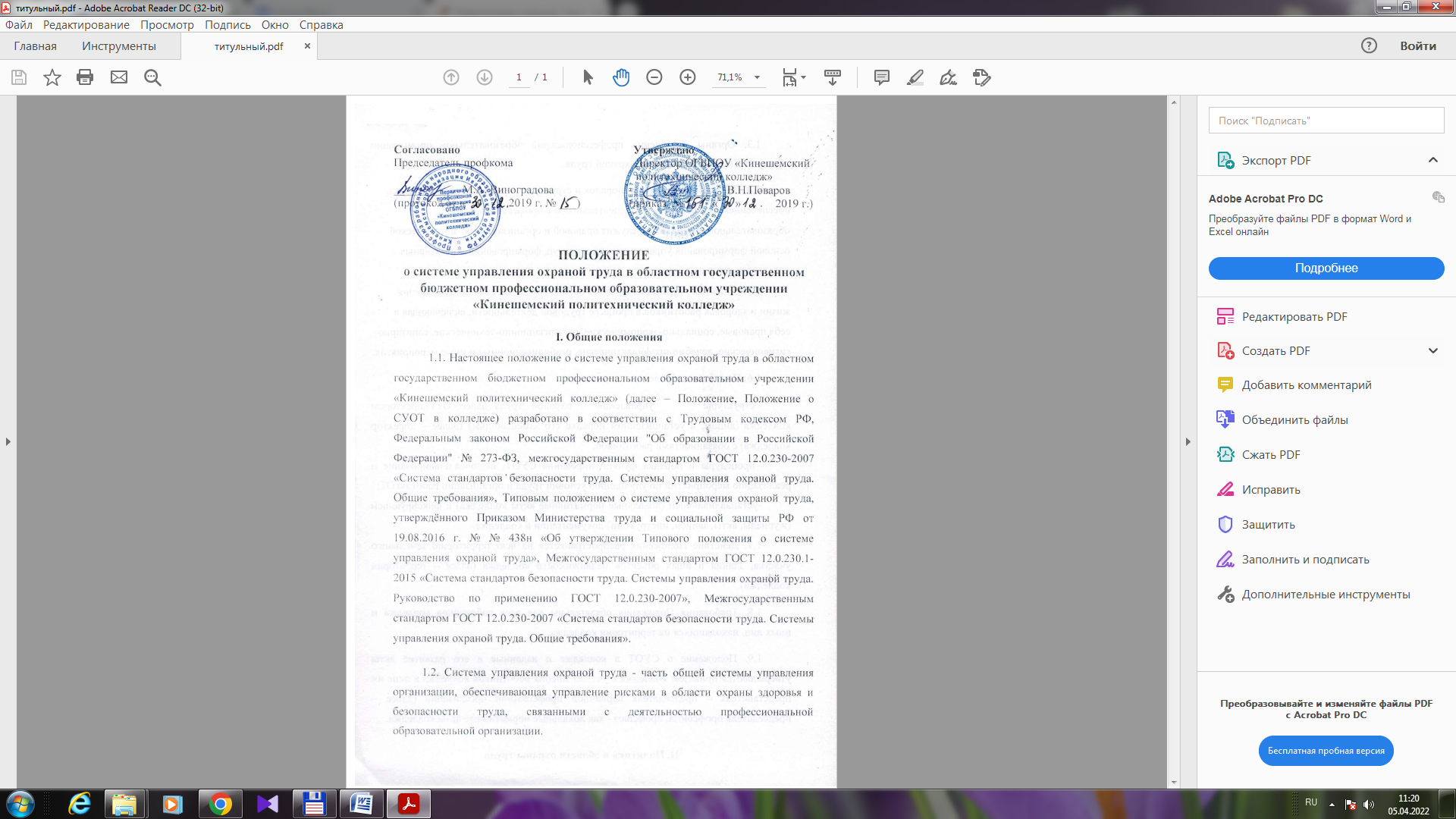 Согласовано                                                            Утверждаю Председатель профкома                	                       Директор ОГБПОУ «Кинешемский                                                                                    политехнический колледж»                                  ____________М.А. Виноградова                            ________________В.Н.Поваров (протокол от «    »         2019 г. № ___)                 (приказ  №          «      »            2019 г.)                                                             ПОЛОЖЕНИЕ о системе управления охраной труда в областном государственном бюджетном профессиональном образовательном учреждении «Кинешемский политехнический колледж»I. Общие положения1.1. Настоящее положение о системе управления охраной труда в областном государственном бюджетном профессиональном образовательном учреждении «Кинешемский политехнический колледж» (далее – Положение, Положение о СУОТ в колледже) разработано в соответствии с Трудовым кодексом РФ, Федеральным законом Российской Федерации "Об образовании в Российской Федерации" № 273-ФЗ, межгосударственным стандартом ГОСТ 12.0.230-2007 «Система стандартов безопасности труда. Системы управления охраной труда. Общие требования», Типовым положением о системе управления охраной труда, утверждённого Приказом Министерства труда и социальной защиты РФ от 19.08.2016 г. № № 438н «Об утверждении Типового положения о системе управления охраной труда», Межгосударственным стандартом ГОСТ 12.0.230.1-2015 «Система стандартов безопасности труда. Системы управления охраной труда. Руководство по применению ГОСТ 12.0.230-2007», Межгосударственным стандартом ГОСТ 12.0.230-2007 «Система стандартов безопасности труда. Системы управления охраной труда. Общие требования».1.2. Система управления охраной труда - часть общей системы управления организации, обеспечивающая управление рисками в области охраны здоровья и безопасности труда, связанными с деятельностью профессиональной образовательной организации.1.3. Органы управления профессиональной образовательной организации образуют Систему управления охраной труда.1.4. Положение определяет порядок и структуру управления охраной труда, обеспечением безопасности жизнедеятельности в профессиональной образовательной организации, служит правовой и организационно-методической основой формирования управленческих структур, формирования нормативных локальных актов по охране труда.1.5. Объектом управления является охрана труда, как система сохранения жизни и здоровья работников в процессе трудовой деятельности, включающая в себя правовые, социально-экономические, организационно-технические, санитарно-гигиенические, лечебно-профилактические, реабилитационные и иные мероприятия.1.6. Положение обеспечивает единство:- структуры	управления	охраной	труда (далее - ОТ) директором колледжа (лицом, в установленном порядке его замещающим) (далее – директор колледжа) с обязанностями работников;- процедуры  и  порядка  функционирования  СУОТ,  включая планирование  и реализацию мероприятий по улучшению условий труда и организации работ по ОТ;-устанавливающей (локальные нормативные акты колледжа) и фиксирующей (журналы, акты, записи, инструкции) документации в колледже.1.7. Действие Положения распространяется на всю территорию земельного участка, здания и иных объектов недвижимости колледжа (далее – территория колледжа).1.8. Требования Положения обязательны для всех работников колледжа и иных лиц, находящихся на территории колледжа.1.9. Положение о СУОТ в колледже и изданные в его развитие акты утверждаются приказом колледжа с учетом мнения работников колледжа в лице их представителя – председателя первичной профсоюзной организации (далее – председатель профсоюза, профсоюз - как локальные нормативные акты колледжа.Политика в области охраны труда2.1. Основными принципами системы управления охраной труда в профессиональной образовательной организации являются:приоритет сохранения жизни и здоровья работников в процессе их трудовой деятельности;соответствие условий труда на рабочих местах требованиям охраны труда;выполнение последовательных и непрерывных мер (мероприятий) по предупреждению происшествий и случаев ухудшения состояния здоровья работников, производственного травматизма и профессиональных заболеваний, в том числе посредством управления профессиональными рисками;учет индивидуальных особенностей работников, в том числе посредством проектирования рабочих мест, выбора оборудования, инструментов, сырья и материалов, средств индивидуальной и коллективной защиты, построения производственных и технологических процессов;непрерывное совершенствование и повышение эффективности СУОТ;- обязательное привлечение работников, уполномоченных ими представительных органов к участию в управлении охраной труда и обеспечении условий труда, соответствующих требованиям охраны труда, посредством необходимого ресурсного обеспечения и поощрения такого участия.Политика по охране труда отражает:положения о соответствии условий труда на рабочих местах работодателя требованиям охраны труда;обязательства работодателя по предотвращению травматизма и ухудшения здоровья работников;положения  об  учете  специфики  деятельности  работодателя  и  вида  (видов) осуществляемой им экономической деятельности, обусловливающих уровень профессиональных рисков работников;порядок совершенствования функционирования СУОТ.2.2. Политика по охране труда доступна всем работникам, работающим в профессиональной образовательной организации, а также иным лицам, находящихся на территории, в его зданиях и сооружениях.2.3. Основные задачи Системы управления охраной труда в профессиональной образовательной организации:- реализация основных направлений политики профессиональной образовательной организации в сфере охраны труда и выработка предложений по ее совершенствованию;разработка и реализация программ улучшения условий и охраны труда;создание условий, обеспечивающих соблюдение законодательства по охране труда, в том числе обеспечение безопасности эксплуатации учебных и бытовых зданий и сооружений, используемых в образовательном процессе, оборудования, приборов и технических средств обучения;формирование безопасных условий труда;контроль за соблюдением требований охраны труда;обучение и проверка знаний по охране труда, в том числе, создание и совершенствование непрерывной системы образования в области обеспечения безопасности жизнедеятельности;предотвращение несчастных случаев с работниками на производстве;предотвращение несчастных случаев с обучающимися (воспитанниками) во время проведения образовательного процесса;охрану и укрепление здоровья работающих, обучающихся (воспитанников),организацию их лечебно-профилактического обслуживания, создание оптимального сочетания режимов труда, обучения, организованного отдыха.Организация системы управления охраной труда3.1. Структура системы управления охраной труда3.1.1. Организационно система управления охраной труда является трехуровневой.3.1.2. Управление охраной труда на первом уровне в соответствии с имеющимися полномочиями осуществляет работодатель в лице руководителя профессиональной образовательной организации.3.1.3. Управление охраной труда на втором уровне в соответствии с имеющимися полномочиями осуществляет специалист по охране труда.3.1.4. Управление охраной труда на третьем уровне в соответствии с имеющимися полномочиями осуществляет комиссия по охране труда .3.1.5.	В	соответствии	со	статьей	370	ТК	РФ, коллективным договором профессиональной образовательной организации, «Положением об уполномоченном (доверенном) лице по охране труда первичной профсоюзной организации профессиональной образовательной организации» председатель и (или) уполномоченный по охране труда профкома участвуют в управлении охраной труда профессиональной образовательной организации и осуществляют контроль за соблюдением работодателем трудового законодательства и иных нормативных правовых актов, содержащих нормы трудового права на всех уровнях управления охраной труда.3.1.6. Порядок организации работы по охране труда в профессиональной образовательной организации определяется его Уставом, Правилами внутреннего трудового распорядка, должностными инструкциями и в соответствии с требованиями настоящего Положения.3.2. Функции руководителя профессиональной образовательной организации при осуществлении управления охраной труда3.2.1. Директор профессиональной образовательной организации в порядке, установленном законодательством:гарантирует права работников на охрану труда, включая обеспечение условий труда, соответствующих требованиям охраны труда;обеспечивает соблюдение режима труда и отдыха работников;обеспечивает своевременное страхование работников от несчастных случаев на производстве и профессиональных заболеваний, профессиональных рисков;организовывает ресурсное обеспечение мероприятий по охране труда;организует безопасную эксплуатацию производственных зданий, сооружений, оборудования, безопасность технологических процессов и используемых в производстве сырья и материалов;принимает меры по предотвращению аварий, сохранению жизни и здоровья работников и иных лиц при возникновении таких ситуаций, в том числе меры по оказанию пострадавшим первой помощи;обеспечивает создание и функционирование СУОТ;руководит разработкой организационно-распорядительных документов и распределяет обязанности в сфере охраны труда между своими заместителями, руководителями структурных подразделений и службой (специалистом) охраны труда.определяет ответственность своих заместителей, руководителей структурных подразделений и службы (специалиста) охраны труда за деятельность в области охраны труда;обеспечивает комплектование службы охраны труда квалифицированными специалистами;организует в соответствии с Трудовым кодексом Российской Федерации проведение за счет собственных средств обязательных предварительных (при поступлении на работу) и периодических (в течение трудовой деятельности)медицинских осмотров, психиатрических освидетельствований, химико-токсикологических исследований работников (при необходимости);- обеспечивает соблюдение установленного порядка*(4) обучения и профессиональной подготовки работников, включая подготовку по охране труда, с учетом необходимости поддержания необходимого уровня компетентности для выполнения служебных обязанностей, относящихся к обеспечению охраны труда;допускает к самостоятельной работе лиц, удовлетворяющих соответствующим квалификационным требованиям и не имеющих медицинских противопоказаний к указанной работе;обеспечивает приобретение и выдачу за счет собственных средств специальной одежды, специальной обуви и других средств индивидуальной защиты, смывающих и обезвреживающих средств в соответствии с условиями труда и согласно типовым нормам их выдачи;обеспечивает приобретение и функционирование средств коллективной защиты;организует проведение специальной оценки условий труда;организует управление профессиональными рисками;организует и проводит контроль за состоянием условий и охраны труда;содействует работе комиссии по охране труда, уполномоченных работниками представительных органов;осуществляет информирование работников об условиях труда на их рабочих местах, уровнях профессиональных рисков, а также о предоставляемых им гарантиях, полагающихся компенсациях;обеспечивает лечебно-профилактическим питанием, молоком соответствующий контингент работников в соответствии с условиями труда и согласно установленным нормам;обеспечивает санитарно-бытовое обслуживание и медицинское обеспечение работников в соответствии с требованиями охраны труда;принимает участие в расследовании причин аварий, несчастных случаев и профессиональных заболеваний, принимает меры по устранению указанных причин, по их предупреждению и профилактике;своевременно информирует органы государственной власти о происшедших авариях, несчастных случаях и профессиональных заболеваниях;организует исполнение указаний и предписаний органов государственной власти, выдаваемых ими по результатам контрольно-надзорной деятельности;по представлению уполномоченных представителей органов государственной власти отстраняет от работы лиц, допустивших неоднократные нарушения требований охраны труда.осуществляет контроль и обеспечивает выполнение представлений технической инспекции труда Профсоюза, выдаваемых по результатам контрольной деятельности.3.3. Служба охраны труда3.3.1. Служба охраны труда создается для организации работы по охране труда директором профессиональной образовательной организации.3.3.2. Функции службы охраны труда в профессиональной образовательной организации возлагаются на специалиста по охране труда, который подчиняется директору профессиональной образовательной организации, как исключение - первому заместителю директора.3.3.3. Специалист по охране труда осуществляет свою деятельность во взаимодействии с комиссией по охране труда, деятельность которой регламентируется «Положением о комиссии по охране труда профессиональной образовательной организации».3.3.4. Специалист по охране труда в своей деятельности руководствуются законами и иными нормативными правовыми актами об охране, соглашениями (отраслевым), коллективным договором, соглашением по охране труда, другими локальными нормативными правовыми актами профессиональной образовательной организации.3.3.5. Основными задачами специалиста по охране труда являются:организация работы по обеспечению выполнения работниками требований охраны труда;контроль за соблюдением работниками законов и иных нормативных правовых актов об охране труда, коллективного договора, соглашения по охране труда, других локальных нормативных правовых актов профессиональной образовательной организации;организация профилактической работы по предупреждению производственного травматизма, профессиональных заболеваний и заболеваний обусловленных производственными факторами, а также работы по улучшению условий труда;обеспечение работы кабинета охраны труда, оснащение его необходимыми пособиями, средствами обучения и т.п.;разработка и пересмотр устаревших инструкций по охране труда; контроль в предусмотренных случаях за проведением предварительных (при поступлении на работу) и периодических медицинских осмотров работников;контроль за выдачей работникам, занятым на производстве с вредными и (или) опасными условиями труда, а также на работах, связанных с загрязнениями или выполняемых в неблагоприятных температурных условиях, спецодежды, специальной обуви и других необходимых средств индивидуальной защиты;контроль за своевременным обеспечением работающих смывающими средствами в соответствии с установленными нормами;контроль за соблюдением санитарно-технического состояния условий труда;контроль за своевременным проведением специальной оценки условий труда, за разработкой и выполнением по результатам мероприятий по приведению условий охраны труда в соответствие с нормативными требованиями;изучение и распространение передового опыта по охране труда, пропаганда вопросов охраны труда.3.3.6. Для выполнения поставленных задач на специалиста по охране труда возлагаются следующие функции:учет   и   анализ   состояния   и   причин   производственного   травматизма, профессиональных заболеваний и заболеваний, обусловленных производственными факторами;оказание помощи структурным подразделениям в организации и проведении измерений параметров опасных и вредных производственных факторов, в оценке травмобезопасности оборудования, приспособлений;организация, методическое руководство специальной оценкой условий труда, контроль за ее проведением;разработка    программ    по    улучшению    условий    и    охраны    труда, предупреждению производственного травматизма, профессиональных заболеваний, заболеваний, обусловленных производственными факторами;- оказание организационно-методической помощи по выполнению запланированных мероприятий;участие в составлении разделов коллективного договора, касающихся условий охраны труда;участие в составлении списков должностей, в соответствии с которыми работники должны проходить обязательные предварительные и периодические медицинские осмотры, а также должностей, в соответствии с которыми на основании действующего законодательства работникам предоставляются компенсации работу с вредными или опасными условиями труда;участие в работе комиссии по расследованию несчастных случаев;оформление и хранение документов, касающихся требований охраны труда, в соответствии с установленными сроками;участие в подготовке документов для назначения выплат по страхованию в связи с несчастными случаями на производстве или профессиональными заболеваниями;составление   отчетности   по   охране   и   условиям   труда   по   формам, установленным Госкомстатом России;разработка программ обучения по охране труда работников профессиональной образовательной организации;проведение  вводного  инструктажа  по  охране  труда  со  всеми  лицами, поступающими на работу, командированными, проходящими производственную практику;- контроль за обеспечением и правильным применением средств индивидуальной и коллективной защиты;организация своевременного обучения по охране труда работников и специалистов профессиональной образовательной организации и участие в работе комиссий по проверке знаний требований охраны труда;обеспечение должностных лиц, структурных подразделений профессиональной образовательной организации локальными нормативными правовыми актами профессиональной образовательной организации, наглядными пособиями и учебными материалами по охране труда;организация инструктивно-методических совещаний по охране труда;доведение до сведения работников действующих законов и иных нормативных правовых актов об охране труда Российской Федерации, коллективного договора, соглашения по охране труда в профессиональной образовательной организации;контроль  за  выполнением  мероприятий,  предусмотренных  программами, планами по улучшению условий и охраны труда, разделом коллективного договора, касающимся вопросов охраны труда, соглашением по охране труда, а также за принятием мер по устранению причин, вызвавших несчастный случай на производстве, выполнением предписаний органов государственного надзора и контроля за соблюдением требований охраны труда, других мероприятий по созданию безопасных условий труда;контроль  за  организацией  хранения,  выдачи,  стирки,  химической  чистки, сушки, обезжиривания и ремонта специальной одежды, специальной обуви и других средств индивидуальной и коллективной защиты;контроль за правильным расходованием средств, выделенных на выполнение мероприятий по улучшению условий и охраны труда;контроль за использованием труда женщин и лиц моложе18 лет в соответствии с законодательством Российской Федерации;рассмотрение писем, заявлений, жалоб работников, касающихся вопросов условий и охраны труда, подготовка предложений директору профессиональной образовательной организации по устранению выявленных недостатков.3.4. Комиссия по охране труда3.4.1. Комиссия по охране труда является составной частью Системы управления охраной труда профессиональной образовательной организации.3.4.2. Работа Комиссии строится на принципах социального партнерства.3.4.3. Комиссия взаимодействует с государственными органами управления охраной труда, органами федеральной инспекции труда, другими государственными органами надзора и контроля, а также с технической инспекцией труда профсоюзов.3.4.4. Комиссия в своей деятельности руководствуется законами и иными нормативными правовыми актами Российской Федерации и Нижегородской области об охране труда, отраслевым соглашением, коллективным договором, соглашением по охране труда, локальными нормативными правовыми актами организации.3.4.5. Задачами Комиссии являются:разработка на основе предложений членов Комиссии программы совместных действий директора профессиональной образовательной организации, профессионального союза по обеспечению требований охраны труда, предупреждению производственного травматизма, профессиональных заболеваний; организация проведения проверок (участие в административно- общественном контроле)	состояния	условий	и	охраны	труда на	рабочих	местах,	подготовка соответствующих предложений работодателю по решению проблем охраны труда на основе анализа состояния условий и охраны труда, производственного травматизма и профессиональной заболеваемости;информирование работников о состоянии условий и охраны труда на рабочих местах, существующем риске повреждения здоровья и о полагающихся работникам компенсациях за работу во вредных и (или) опасных условиях труда, средствах индивидуальной защиты.3.4.6. Функциями Комиссии являются:рассмотрение предложений работодателя, работников, профессионального союза для выработки рекомендаций, направленных на улучшение условий и охраны труда работников;участие в проведении обследований состояния условий и охраны труда в профессиональной образовательной организации, рассмотрении их результатов и выработке рекомендаций работодателю по устранению выявленных нарушений;оказание содействия директору в организации обучения работников по охране труда, безопасным методам и приемам выполнения работ, а также проверки знаний требований охраны труда и проведения своевременного и качественного инструктажа работников по охране труда;участие в проведении обследований состояния условий и охраны труда в организации, рассмотрении их результатов и выработке рекомендаций директору по устранению выявленных нарушений;информирование работников профессиональной образовательной организации проводимых мероприятиях по улучшению условий и охраны труда, профилактике производственного травматизма, профессиональных заболеваний;доведение до сведения работников профессиональной образовательной организации результатов специальной оценки условий труда;информирование работников профессиональной образовательной организации о действующих нормативах по обеспечению смывающими и обеззараживающими средствами, сертифицированной специальной одеждой, специальной обувью и другими средствами индивидуальной защиты, правильности их применения, организации хранения, стирки, чистки, ремонта, дезинфекции и обеззараживания;содействие в организации проведения предварительных при поступлении на работу и периодических медицинских осмотров и соблюдения медицинских рекомендаций при трудоустройстве;содействие своевременному обеспечению работников профессиональной образовательной организации, занятых на работах с вредными или опасными условиями труда, молоком, другими равноценными пищевыми продуктами и лечебно-профилактическим питанием;участие в рассмотрении вопросов финансирования мероприятий по охране труда в организации, обязательного социального страхования от несчастных случаев на производстве и профессиональных заболеваний, а также осуществление контроля за расходованием средств профессиональной образовательной организации и Фонда социального страхования Российской Федерации (страховщика), направляемых на предупредительные меры по сокращению производственного травматизма и профессиональных заболеваний;подготовка и представление руководителю предложений по совершенствованию работ по охране труда и сохранению здоровья работников, созданию системы морального и материального поощрения работников, соблюдающих требования охраны труда и обеспечивающих сохранение и улучшение состояния здоровья;рассмотрение проектов локальных нормативных правовых актов по охране труда и подготовка предложений по ним руководителю и профсоюзному выборному органу.3.5. Функции профсоюза в управлении охраной труда3.5.1. Председатель профсоюза профессиональной образовательной организации:организует общественный контроль за состоянием безопасности жизнедеятельности, деятельностью администрации по созданию и обеспечению здоровых условий труда и отдыха работающих и обучающихся;принимает участие в разработке и согласовании перспективных и текущих планов работы, согласовании инструкций по охране труда и способствует претворению их в жизнь;контролирует выполнение коллективных договоров, соглашений по улучшению условий и охраны труда;осуществляет защиту социальных прав работающих, обучающихся профессиональной образовательной организации;проводит анализ травматизма и заболеваемости, участвует в разработке и реализации мероприятий по их предупреждению и снижению.3.5.2. Профсоюз в обеспечении контроля за деятельностью администрации по созданию здоровых и безопасных условий труда представляет избранный от первичной профсоюзной организации Уполномоченный по охране труда, действующий на основе Положения об уполномоченном (доверенном) лице по охране труда профсоюзного комитета образовательной организации, утвержденного Постановлением Исполкома Общероссийского Профсоюза образования от 26 марта 2013 г. № 13-10.Основные задачи уполномоченных лиц по охране труда:осуществление контроля за состоянием охраны труда на рабочих местах, соблюдением законных прав и интересов работников в области охраны труда, сохранением их жизни и здоровья в процессе трудовой деятельности.содействие созданию в профессиональной образовательной организации здоровых и безопасных условий труда, соответствующих требованиям норм, правил инструкций по охране труда;представление интересов работников в государственных и общественных организациях, судах различных инстанций при рассмотрении трудовых споров, связанных с применением законодательства об охране труда и выполнением обязательств по коллективным договорам.разъяснение, информирование и консультации по вопросам охраны труда среди работников профессиональной образовательной организации;участие в административно-общественном контроле за состоянием охраны труда, смотров-конкурсов по охране труда.соответствии с основными задачами на уполномоченного возлагаются следующие функции:Контроль:выполнения руководителя или его представителями (должностными лицами) требований охраны труда на рабочих местах;соблюдения работниками норм, правил и инструкций по охране труда;правильного применения работниками средств коллективной и индивидуальной защиты;соблюдения  норм  законодательства  о  рабочем  времени  и  времени  отдыха,предоставления компенсаций и льгот за работы с вредными и опасными условиями труда;своевременного сообщения руководителем подразделения директору о происшедших на производстве несчастных случаях.Участие в работе комиссий в качестве представителя от профсоюзной организации по:проведению   проверок   технического   состояния   зданий,   сооружений, оборудования, машин и механизмов на предмет их безопасной эксплуатации;проведению проверок систем отопления и вентиляции;проведению   проверок   обеспечения   работников   специальной   одеждой, специальной обувью и другими средствами индивидуальной защиты в соответствии с нормами, необходимыми по условиям труда;проверке содержания и исправности санитарно-бытовых помещений и санитарно-технического оборудования;в расследовании происшедших на производстве несчастных случаев (по поручению профсоюзного комиссия);в работе комиссии по специальной оценке условий труда;в  разработке  мероприятий  по  улучшению  условий  труда,  предупреждению несчастных случаев на производстве и профессиональных заболеваний;в защите интересов пострадавшего от несчастного случая на производстве при рассмотрении дел в суде и других инстанциях.Для выполнения задач и функций, возложенных на уполномоченных, им предоставлены следующие права:контролировать в профессиональной образовательной организации и его структурных подразделениях соблюдение законодательных и других нормативных правовых актов об охране труда;контролировать выполнение мероприятий по охране труда, предусмотренных коллективными договорами, соглашениями по охране труда и актами расследования несчастных случаев на производстве;получать информацию от руководителей и иных должностных лиц своих подразделений по вопросам условий и охраны труда;предъявлять требования к должностным лицам о приостановке работ в случаях непосредственной угрозы жизни и здоровья работников;выдавать руководителям подразделений обязательные к рассмотрению представления об устранении выявленных нарушений требований охраны труда;обращаться в администрацию и профком профессиональной образовательной организации, государственную инспекцию труда с предложениями о привлечении к ответственности должностных лиц, виновных в нарушении требований законодательства об охране труда;принимать участие в рассмотрении трудовых споров, связанных с изменениями условий труда, нарушением законодательства об охране труда, обязательств, установленных коллективными договорами и соглашениями по охране труда;участвовать в переговорах, проводимых в профессиональной образовательной организации при заключении коллективного договора и разработке соглашения по охране труда; информировать работников профессиональной образовательной организации, структурного подразделения,	в	котором	они являются	уполномоченными,	о выявленных нарушениях требований безопасности, состояния условий, охраны труда, проведение разъяснительной работы в коллективе по вопросам охраны труда;осуществлять проверку выполнения директором обязательств по охране труда, предусмотренных трудовым, коллективным договором или соглашением по охране труда;принимать участие в работе комиссий по приемке в эксплуатацию производственных, учебных и вспомогательных объектов профессиональной образовательной организации к новому учебному году.В соответствии с Трудовым кодексом РФ, совместного решения работодателя и профсоюзного комитета профессиональной образовательной организации для осуществления своей деятельности уполномоченные пользуются следующими гарантиями прав:оказание содействия в реализации прав уполномоченных по осуществлению контроля за обеспечением здоровых и безопасных условия труда;принятие мер работодателем, должностным лицом по выполнению представлений уполномоченных по устранению выявленных нарушений;обеспечение за счет средств профессиональной образовательной организации правилами, инструкциями, другими нормативными и справочными материалами по охране труда;предоставление для выполнения возложенных на него обязанностей не менее 8 часов в месяц с оплатой по среднему заработку в соответствии с коллективным договором;оплата обучения по программам, установленным Порядком обучения по охране труда и проверки знания требований охраны труда, установленным федеральным органом исполнительной власти, осуществляющим функции по выработке государственной политики и нормативно-правовому регулированию по охране труда с освобождением на время обучения от основной работы и оплатой в размере должностного оклада (ставки);уполномоченный в соответствии со статьями 25 и 27 Федерального Закона «О профессиональных союзах, их правах и гарантиях деятельности» не может быть подвергнут дисциплинарному взысканию, переводу на другую работу, увольнению по инициативе работодателя (руководителя образовательной организации) без предварительного согласия профсоюзной организации;за активную и добросовестную работу, способствующую улучшению условий охраны труда в образовательной организации, предупреждению несчастных случаев и профессиональных заболеваний, уполномоченный материально и морально поощряется в форме доплаты к должностному окладу, предоставления дополнительного отпуска, оплаты путевки на санаторно-курортное лечение и отдых из средств образовательной организации или профсоюзного комитета;по итогам Общероссийского смотра-конкурса на звание «Лучший уполномоченный по охране труда» уполномоченному, занявшему первое место среди уполномоченных образовательных организаций субъекта РФ, региональной (межрегиональной) организацией Профсоюза присваивается звание «Лучший уполномоченный по охране труда Профсоюза» с использованием мер морального и материального поощрения; уполномоченный награждается Почетной грамотой ЦС Профсоюза;- уполномоченный несет ответственность за соблюдение настоящего Положения;руководитель и должностные лица образовательной организации несут ответственность за нарушение прав уполномоченных по охране труда в порядке, установленном действующим законодательством.Уполномоченный в своей деятельности руководствуется требованиями охраны труда, постановлениями (решениями) первичной профсоюзной организации ее выборных органов, коллективным договором, соглашением, локальными нормативными актами по охране труда. Уполномоченный осуществляет свою деятельность во взаимодействии с руководителями и иными должностными лицами организации (структурного подразделения), со службой охраны труда, с технической инспекцией труда профсоюза, территориальными органами федеральных органов исполнительной власти, осуществляющими проведение надзора и контроля. Руководство деятельностью уполномоченного осуществляет выборный орган первичной профсоюзной организации профессиональной образовательной организации.3.6. Организация работ по обеспечению охраны трудаДля эффективной организации работы по охране труда необходимо определять обязанности для каждого подразделения и конкретного исполнителя, предусматривать необходимые между подразделениями связи, обеспечивающие функционирование всей структуры, излагать в документах системы управления установленные требования и меры по обеспечению их выполнения. Организация работ по охране труда предусматривает:распределение обязанностей и ответственности по охране труда между руководством и специалистами профессиональной образовательной организации, подразделениями и работниками;участие работников и их представителей в управлении охраной труда;обучение и подготовку работников;разработку процедур по формированию документации системы управления охраной труда;разработку процесса сбора и передачи информации по охране труда.3.6.1. Функциональные обязанности работников профессиональной образовательной организации в области охраны трудаНастоящий перечень обязанностей не исключает действующие в профессиональной образовательной организации Положения о структурных подразделениях и должностные инструкции применительно к частным условиям работы, а дополняет их в области охраны труда, промышленной безопасности, пожарной безопасности.3.6.1.1. Руководитель профессиональной образовательной организацииОбязанности руководителя профессиональной образовательной организации в управлении охраной труда изложены в п.3.2 настоящего Положения.3.6.1.2. Заместитель руководителя по учебно-методической работе:организует работу по соблюдению в образовательном процессе норм и правил охраны труда;обеспечивает контроль за безопасностью используемых в образовательном процессе оборудования, приборов, технических и наглядных средств обучения;разрешает проведение образовательного процесса с обучающимися при наличии оборудованных для этих целей учебных помещений, отвечающих правиламнормам безопасности жизнедеятельности;организует с участием своевременное и качественное проведение паспортизации учебных кабинетов, учебных мастерских, спортзала, библиотеки, а также подсобных помещений (препараторские);составляет, на основании полученных от медицинского учреждения материалов, списки лиц, подлежащих периодическим медицинским осмотрам с указанием фактора, по которому установлена необходимость проведения периодического медицинского осмотра;организует разработку и периодический пересмотр не реже 1 раза в 5 лет инструкций по охране труда, а также разделов требований безопасности жизнедеятельности в методических указаниях по выполнению практических и лабораторных работ;проводит совместно с профсоюзом административно-общественный контроль безопасности использования, хранения учебных приборов и оборудования,химических реактивов, наглядных пособий, учебной мебели. Своевременно принимает меры к изъятию реактивов, учебного оборудования, приборов, не предусмотренных типовыми перечнями, в том числе самодельного, установленного в мастерских, учебных и других помещениях без соответствующего акта-разрешения, приостанавливает образовательный процесс в помещениях профессиональной образовательной организации, если там создаются опасные условия здоровью работников, обучающихся и воспитанников;контролирует своевременное проведение инструктажа обучающихся и его регистрацию в соответствующем журнале;выявляет обстоятельства несчастных случаев, происшедших с работниками, обучающимися;несет ответственность за выполнение инструкций по охране труда;приостанавливает работы в случаях, установленных требованиями охраны труда;обеспечивает доступность документов и информации, содержащих требования охраны труда, действующие у работодателя, для ознакомления с ними работников и иных лиц.3.6.1.3. Заместитель руководителя по учебно-производственной работе:организует работу по соблюдению при проведении практического обучения, производственной практики норм и правил охраны труда;обеспечивает контроль за безопасностью используемых в проведении практического обучения, производственной практики оборудования, приборов, технических и наглядных средств обучения;разрешает проведение образовательного процесса с обучающимися при наличии оборудованных для этих целей учебных помещений, в том числе на предприятиях отвечающих правилам и нормам безопасности жизнедеятельности;организует с участием своевременное и качественное проведение паспортизации учебных мастерских;организует разработку и периодический пересмотр не реже 1 раза в 5 лет инструкций по охране труда, а также разделов требований безопасности жизнедеятельности в методических указаниях по выполнению проведении практического обучения;проводит совместно с профкомом административно-общественный контроль безопасности использования, хранения учебных приборов и оборудования, химических реактивов, наглядных пособий, учебной мебели. Своевременно принимает меры к изъятию реактивов, учебного оборудования, приборов, не предусмотренных типовыми перечнями, в том числе самодельного, установленного в мастерских, учебных и других помещениях без соответствующего акта-разрешения, приостанавливает образовательный процесс в помещениях профессиональной образовательной организации, если там создаются опасные условия здоровью работников, обучающихся и воспитанников;контролирует своевременное проведение инструктажа обучающихся при проведении практического обучения, производственной практики и его регистрациюсоответствующем журнале;выявляет обстоятельства несчастных случаев, происшедших с работниками,обучающимися;несет ответственность за выполнение инструкций по охране труда;обеспечивает наличие и функционирование необходимых приборов и систем контроля за производственными процессами;приостанавливает работы в случаях, установленных требованиями охраны труда;обеспечивает доступность документов и информации, содержащих требования охраны труда, действующие у работодателя, для ознакомления с ними работников и иных лиц.3.6.1.4. Заместитель руководителя по воспитательной работе:обеспечивает выполнение руководителями групп, коменданта общежития, возложенных на них обязанностей по обеспечению безопасности жизнедеятельности;участвует в проведении административно-общественного контроля по вопросам обеспечения безопасности жизнедеятельности в расследовании несчастных случаев, происшедших с работниками, обучающимися;несет ответственность за организацию воспитательной работы, общественно полезного труда обучающихся в строгом соответствии с нормами и правилами охраны труда;оказывает   методическую   помощь   руководителями   групп,  руководителям групп, руководителям кружков, спортсекций, походов, экскурсий, общественно полезного, производительного труда и т.п. по вопросам обеспечения охраны труда обучающихся, предупреждения травматизма и других несчастных случаев, организует их инструктаж;-контролирует соблюдение и принимает меры по выполнению санитарно-гигиенических норм, требований, правил по охране труда, пожарной безопасности при проведении воспитательных мероприятий и работ вне образовательной организации с обучающимися, воспитанниками;определяет  методику,  порядок  обучения  правилам  дорожного  движения,поведения на воде и улице, пожарной безопасности. Осуществляет проверку знаний обучающихся, воспитанников;организует  с  обучающимися  и  их  родителями  (лицами,  их  заменяющими)мероприятия по предупреждению травматизма, дорожно-транспортных происшествий, несчастных случаев, происходящих на улице, воде и т.д.;приостанавливает работы в случаях, установленных требованиями охраны труда;обеспечивает доступность документов и информации, содержащих требования охраны труда, действующие у работодателя, для ознакомления с ними работников и иных лиц.3.6.1.5. Первый заместитель руководителя:обеспечивает соблюдение требований охраны труда при эксплуатации зданиясооружений профессиональной образовательной организации, технологического,энергетического оборудования, осуществляет их периодический осмотр и организует текущий ремонт;обеспечивает безопасность при переноске тяжестей, погрузочно-разгрузочных работах, эксплуатации транспортных средств на территории профессиональной образовательной организации;организует соблюдение требований пожарной безопасности зданий и сооружений, следит за исправностью средств пожаротушения;обеспечивает текущий контроль за санитарно-гигиеническим состоянием учебных кабинетов, учебных мастерских, спортзала, актового зала, библиотеки,жилых комнат и других помещений общежития, а также столовой, в соответствии с требованиями норм и правил охраны труда;- обеспечивает учебные кабинеты, учебные мастерские, бытовые, хозяйственные и другие помещения оборудованием и инвентарем, отвечающим требованиям правил и норм безопасности жизнедеятельности, стандартам безопасности труда;организует проведение ежегодных измерений сопротивления изоляции электроустановок и электропроводки, заземляющих устройств.организует не реже 1 раза в 5 лет разработку инструкций по охране труда по видам работ для технического персонала;организует обучение, проводит инструктажи на рабочем месте (первичный и периодические) технического и обслуживающего персонала, оборудует уголок безопасности жизнедеятельности;приобретает согласно заявке спецодежду, спецобувь и другие средства индивидуальной защиты для работников, обучающихся профессиональной образовательной организации; моющие и обеззараживающие средства; обеспечивает учет, хранение противопожарного инвентаря, сушку стирку, ремонт и обеззараживание спецодежды, спецобуви и индивидуальных средств защиты;обеспечивает наличие и функционирование необходимых приборов и систем контроля за производственными процессами;приостанавливает работы в случаях, установленных требованиями охраны труда;обеспечивает доступность документов и информации, содержащих требования охраны труда, действующие у работодателя, для ознакомления с ними работников и иных лиц.3.6.1.6.	Заведующий	учебным	кабинетом,	учебной	мастерской,руководитель физическим воспитанием, преподаватель физической культурыт.п.:осуществляет организацию безопасности и контроль состояния рабочих мест,учебного оборудования, наглядных пособий, спортивного инвентаря;не  допускает  проведения  учебных  занятий,  работы  кружков,  спортивныхсекций	в	необорудованных	для	этих	целей	и	не	принятых	в	эксплуатациюпомещениях, а обучающихся к проведению занятий или работ без предусмотренной спецодежды, спецобуви и других средств индивидуальной защиты;разрабатывает  и  периодически  пересматривает  (не  реже  1  раза  в  5  лет)инструкции по охране труда, представляет их на утверждение директору профессиональной образовательной организации;- контролирует оснащение учебного помещения противопожарным имуществом, медицинскими и индивидуальными средствами защиты, а каждого рабочего места – инструкцией по охране труда, наглядной агитацией по вопросам обеспечения безопасности жизнедеятельности;организует проведение инструктажа по охране труда обучающихся с обязательной регистрацией в соответствующем журнале;вносит предложение по улучшению и оздоровлению условий проведения образовательного процесса (для включения их в соглашение по охране труда), а также доводит до сведения директора профессиональной образовательной организации обо всех недостатках в обеспечении образовательного процесса,снижающих жизнедеятельность и работоспособность организма работников, обучающихся (недостаточность освещенности, шум пускорегулирующей аппаратуры, люминесцентных ламп и др.); - подает в установленном порядке заявки на спецодежду, спецобувь и другие средства индивидуальной защиты для работников, обучающихся;немедленно сообщает руководству, комиссии о каждом несчастном случае,происшедшем с работником, обучающимся;несет ответственность в соответствии с действующим законодательством о труде за несчастные случаи, происшедшие с работниками, обучающимися во время образовательного процесса в результате нарушения норм и правил охраны труда.3.6.1.7. Преподаватель, мастер производственного обучения:обеспечивает безопасное проведение образовательного процесса;оперативно извещает руководство профессиональной образовательной организации о каждом несчастном случае, принимает меры по оказанию первойдоврачебной помощи;вносит предложения по улучшению и оздоровлению условий проведения образовательного процесса, а также доводит до сведения руководства обо всехнедостатках в обеспечении образовательного процесса, снижающих жизнедеятельность и работоспособность обучающихся;проводит инструктаж обучающихся по безопасности труда на теоретических и практических занятиях с обязательной регистрацией в соответствующем журнале инструктажа;организует изучение обучающимися правил по охране труда, правил дорожного движения, поведения в быту, на воде и т.д.;несет ответственность за сохранение жизни и здоровья обучающихся во время образовательного процесса;осуществляет контроль за соблюдением правил (инструкций) по охране труда.3.6.1.8. Заведующий общежитием:проводит  инструктажи  на  рабочем  месте  (первичный  и  периодические)подчиненного ему обслуживающего персонала;обеспечивает безопасное проживание в общежитии профессиональной образовательной организации;оперативно извещает руководство профессиональной образовательной организации о каждом несчастном случае как с работающими, так и обучающимися;принимает меры по оказанию первой доврачебной помощи;вносит предложения по улучшению и оздоровлению условий проживания в общежитии, а также доводит до сведения руководства обо всех недостатках в обеспечении безопасного проживания в общежитии;проводит инструктаж проживающих в общежитии по правилам проживания в общежитии с обязательной регистрацией в журнале регистрации инструктажа;несет ответственность за соблюдение безопасных условий при проживании в общежитии;осуществляет контроль за соблюдением правил (инструкций) по охране труда подчиненными ему работниками.3.6.1.9.	Преподаватель-организатор	основ	безопасностижизнедеятельности:своей работе руководствуется законами Российской Федерации "Об образовании в РФ", "Об обороне", "О гражданской обороне", Уставом профессиональной образовательной организации, данным Положением:осуществляет образовательный процесс с учетом специфики курса "Основы безопасности жизнедеятельности", обеспечивает соблюдение обучающимися правил безопасности при проведении образовательного процесса;участвует в планировании мероприятий по охране труда, жизни и здоровья работников и обучающихся;взаимодействует с заинтересованными учреждениями и организациями по вопросам обеспечения безопасности жизнедеятельности;обеспечивает   хранение   индивидуальных   средств   защиты   работающих,обучающихся, совершенствование учебно-материальной базы по курсу "Обеспечение безопасности жизнедеятельности";разрабатывает план гражданской обороны профессиональной образовательной организации, план действий по предупреждению и ликвидации ЧС, проводит занятия и объектовые тренировки по гражданской обороне и защите от ЧС в соответствии с требованиями охраны труда;обеспечивает готовность коллективных средств защиты и правильное их использование;проводит  обучение,  консультации,  инструктажи  работников,  обучающихся,воспитанников по вопросам безопасности жизнедеятельности;участвует  в  работе  комиссии  по  расследованию  несчастных  случаев,происшедших с работниками, обучающимися, административно-общественного контроля по вопросам охраны труда;несет личную ответственность за жизнь, здоровье обучающихся во время образовательного процесса.3.6.1.10. Руководитель структурного подразделения:обеспечивает условия труда, соответствующие требованиям охраны труда, в структурном подразделении работодателя;обеспечивает функционирование СУОТ;несет ответственность за ненадлежащее выполнение возложенных на него обязанностей в сфере охраны труда;распределяет обязанности в сфере охраны труда между своими подчиненными, в том числе делегирует им часть своих полномочий, определяет степень их ответственности;содействует работе комитета (комиссии) по охране;обеспечивает своевременное проведение за счет средств работодателя обязательных предварительных (при поступлении на работу) и периодических (в течение трудовой деятельности) медицинских осмотров, психиатрических освидетельствований, химико-токсикологических исследований работников структурного подразделения;обеспечивает допуск к самостоятельной работе лиц, удовлетворяющих соответствующим квалификационным требованиям и не имеющих медицинских противопоказаний к указанной работе;организует обучение подотчетных работников по охране труда;организует выдачу специальной одежды, специальной обуви и других средств индивидуальной защиты, смывающих и обезвреживающих средств;организует обеспечение лечебно-профилактическим питанием, молоком соответствующего контингента работников структурного подразделения;обеспечивает санитарно-бытовое обслуживание и медицинское обеспечение работников структурного подразделения в соответствии с требованиями охраны труда;организует   в   структурном   подразделении   безопасность   эксплуатациипроизводственных зданий, сооружений, оборудования, безопасность технологических процессов и используемых в производстве сырья и материалов;участвует в организации проведения специальной оценки условий труда;участвует в организации управления профессиональными рисками;участвует в организации и проведении контроля за состоянием условий и охраны труда в структурном подразделении;принимает меры по предотвращению аварий в структурном подразделении,сохранению жизни и здоровья работников структурного подразделения и иных лиц при возникновении таких ситуаций, в том числе меры по оказанию пострадавшим в результате аварии первой помощи;принимает  участие  в  расследовании  причин  аварий,  несчастных  случаев,происшедших в структурном подразделении, и профессиональных заболеваний работников структурного подразделения, принимает меры по устранению указанных причин, по их предупреждению и профилактике;своевременно  информирует  работодателя  об  авариях,  несчастных  случаях,происшедших в структурном подразделении, и профессиональных заболеваниях работников структурного подразделения;обеспечивает исполнение указаний и предписаний органов государственной власти, выдаваемых ими по результатам контрольно-надзорной деятельности,указаний (предписаний) службы (специалиста) охраны труда, представлений технической инспекции труда Профсоюза;обеспечивает наличие и функционирование в структурном подразделении необходимых приборов и систем контроля за производственными процессами;приостанавливает   работы   в   структурном   подразделении   в   случаях,установленных требованиями охраны труда;обеспечивает наличие в общедоступных местах структурного подразделения документов и информации, содержащих требования охраны труда, для ознакомления с ними работников структурного подразделения и иных лиц;при авариях и несчастных случаях, происшедших в структурном подразделении, принимает меры по вызову скорой медицинской помощи и организации доставки пострадавших в медицинскую организацию.3.6.1.11. Главный бухгалтер:организует обучение, проводит инструктажи на рабочем месте (первичный ипериодические) персонала бухгалтерии;осуществляет контроль за целевым расходованием средств, выделяемых на охрану труда;осуществляет бухгалтерский учет расходования средств на выполнение мероприятий, предусмотренных коллективными договорами, планами мероприятий по охране труда;контролирует правильность предоставления компенсаций по условиям труда работникам;осуществляет  учет  расходов  в  связи  с  несчастными  случаями,  авариями,профессиональными заболеваниями, выплатами штрафов по решению государственных органов надзора и контроля;участвует в составлении плана мероприятий по охране труда;участвует в совещаниях по рассмотрению вопросов состояния охраны труда.3.6.1.12. Председатель профкома профессиональной образовательной организации:- организует общественный контроль за состоянием безопасности жизнедеятельности, деятельностью администрации по созданию и обеспечению здоровых условий труда, быта и отдыха работников, обучающихся;принимает участие в разработке перспективных и текущих планов работы,инструкций по обеспечению безопасности жизнедеятельности подписывает их и способствует претворению в жизнь;- контролирует выполнение коллективных договоров, соглашений по улучшению условий и охраны труда;- осуществляет защиту социальных прав работников, обучающихся профессиональной образовательной организации;проводит анализ травматизма и заболеваемости, участвует в разработке и реализации мероприятий по их предупреждению и снижению;представляет совместно с членами органов, уполномоченных обучающимися воспитанниками и их родителями, интересы членов профсоюза в совместной cадминистрацией комиссии по охране труда, включая и участие в расследовании несчастных случаев.3.6.1.13. Обязанности работниковсоблюдать требования охраны труда;правильно применять средства индивидуальной и коллективной защиты;проходить обучение безопасным методам и приемам выполнения работ и оказанию первой помощи пострадавшим на производстве, инструктаж по охране труда, стажировку на рабочем месте, проверку знаний требований охраны труда;немедленно извещать своего непосредственного или вышестоящего руководителя о любой ситуации, угрожающей жизни и здоровью людей, о каждом несчастном случае, происшедшем на производстве, или об ухудшении состояния своего здоровья, в том числе о проявлении признаков острого профессионального заболевания (отравления);проходить обязательные предварительные (при поступлении на работу) и периодические (в течение трудовой деятельности) медицинские осмотры, другие обязательные медицинские осмотры, а также проходить внеочередные медицинские осмотры по направлению работодателя в случаях, предусмотренных настоящим Кодексом и иными федеральными законами.3.6.2. Участие работников и выбранных ими представителей3.6.2.1 Участие является необходимым условием обеспечения охраны труда. Работодателю следует привлекать работников, а также их представителей по охране труда к управлению охраной труда, включая управление аварийными мероприятиями.3.6.2.2 Вовлечение всего коллектива профессиональной образовательной организации в деятельность по обеспечению охраны труда (в том числе профилактическую) дает возможность ему выполнять осознанные действия по осуществлению их трудовых функций, использовать способности каждого с максимальной эффективностью.Управление охраной труда является коллективной деятельностью, требующей совместных усилий. Это достигается определением во всех службах и на всех организационных уровнях обязанностей и полномочий в отношении безопасности всех видов работ, их объема и технологии (методы, правила). В должностных инструкциях следует определять степень свободы действий членов персонала в рамках их должностной компетенции, обеспечивающей творчество и активное участие работников в управлении охраной труда.3.6.2.3 Участие работников в управлении охраной труда обеспечивает:повышение ответственности каждого за результаты своей деятельности;рост заинтересованности каждого в успехах организации и своей причастности к решению общих задач;переход от разобщенных действий к солидарным и осознанным, работе в коллективе, сотрудничеству и социальному партнерству;мотивацию всех и каждого в отдельности к участию в постоянном улучшении деятельности организации.3.6.2.4 Активное участие работников в управлении охраной труда обеспечивается:привлечением работников, а также их представителей по охране труда к консультациям, информированию и повышению их квалификации по всем аспектам охраны труда, связанным с их работой, включая мероприятия по ликвидации возможных аварий;выделением времени и возможностей для активного участия работников, а также их представителей в процессах организационного характера, планирования и реализации действий по совершенствованию системы управления охраной труда, оценке ее эффективности;созданием, формированием и эффективным функционированием комиссия (комиссии) по охране труда, признанием и повышением авторитета представителей работников по охране труда;определением требований к необходимой компетентности работников в области охраны труда.3.6.3. Обучение по охране трудаОбучение по охране труда организуется и проводится на основании ГОСТ 12.0.004-2015, Постановления Минтруда России и Минобразования России от 13 января 2003 года № 1/29.Структура обучения по охране труда приведена в таблице (Приложение № 1). Планирование работы по охране трудаРабота в области охраны труда носит плановый характер с учетом мнения выборного органа первичной профсоюзной организации; в основе деятельности по охране труда лежит профилактическая работа.Руководители всех подразделений осуществляют планирование мероприятий по охране труда (Приложение № 2).3.6.3.1. Обучение и проверка знаний требований охраны труда. Ответственность за организацию и своевременность обучения по охране трудапроверку  знаний  требований  охраны  труда  работников  организаций  несетдиректор профессиональной образовательной организации в порядке, установленном законодательством Российской Федерации.3.6.3.2. Обучение по охране труда предусматривает:вводный инструктаж;инструктаж на рабочем месте: первичный, повторный, внеплановый и целевой;обучение работников рабочих профессий;обучение руководителей и специалистов, а также обучение иных отдельных категорий, застрахованных в рамках системы обязательного социального страхования.3.6.3.3. Все принимаемые на работу лица, а также командированные в профессиональная образовательная организация работники и работники сторонних организаций проходят в установленном порядке вводный инструктаж.3.6.3.4. Вводный инструктаж по охране труда проводят по программе, разработанной на основании законодательных и иных нормативных правовых актов Российской Федерации с учетом специфики деятельности организации и утвержденной работодателем.3.6.3.5. Первичный, повторный, внеплановый и целевой инструктажи на рабочем месте проводит непосредственный руководитель работ, прошедший в установленном порядке обучение по охране труда и проверку знаний требований охраны труда, либо другое лицо назначенное приказом директора профессиональной образовательной организации.3.6.3.6. Проведение инструктажей по охране труда включает в себя ознакомление работников с имеющимися опасными или вредными производственными факторами, изучение требований охраны труда, содержащихся в локальных нормативных актах организации, инструкциях по охране труда, технической, эксплуатационной документации, а также применение безопасных методов и приемов выполнения работ.3.6.3.7. Инструктаж по охране труда завершается устной проверкой приобретенных работником знаний и навыков безопасных приемов работы лицом, проводившим инструктаж.3.6.3.8. Проведение всех видов инструктажей регистрируют в соответствующих журналах регистрации инструктажей с указанием подписей инструктируемого и инструктирующего, а также даты проведения инструктажа.3.6.3.9. Первичный инструктаж на рабочем месте проводят до начала самостоятельной работы:со всеми вновь принятыми в профессиональную образовательную организацию работниками;с работниками профессиональной образовательной организации, переведенными в установленном порядке из другого структурного подразделения, либо работниками, которым поручается выполнение новой для них работы;с командированными  работниками  сторонних  организаций,  обучающимися,проходящими производственную практику.3.6.3.10. Первичный инструктаж на рабочем месте проводят руководители структурных подразделений профессиональной образовательной организации по программам, разработанным и утвержденным в установленном порядке в соответствии с требованиями законодательных и иных нормативных правовых актов по охране труда, локальных нормативных актов организации, инструкций по охране труда, технической и эксплуатационной документации.3.6.3.11. Повторный инструктаж проходят все работники не реже одного раза6 месяцев по программам, разработанным для проведения первичного инструктажа на рабочем месте.3.6.3.12. Внеплановый инструктаж проводят:при введении в действие новых или изменении законодательных и иных нормативных правовых актов, содержащих требования охраны труда, а также инструкций по охране труда;при изменении технологических процессов, замене или модернизации оборудования, приспособлений и других факторов, влияющих на безопасность труда;при нарушении работниками требований охраны труда, если эти нарушения создали реальную угрозу наступления тяжких последствий (несчастный случай на производстве, авария и т.п.);по требованию должностных лиц органов государственного надзора и контроля;при перерывах в работе для работ с вредными и (или) опасными условиями более 30 календарных дней, а для остальных работ - более 2 месяцев.3.6.3.13.  Целевой  инструктаж  проводят  при  выполнении  разовых  работ,ликвидации последствий аварий, стихийных бедствий и работ, на которые оформляют наряд-допуск, разрешение или другие специальные документы, а также при проведении в профессиональной образовательной организации массовых мероприятий.3.6.4. Обучение работников рабочих профессий3.6.4.1. Руководитель в течение месяца после приема на работу организует обучение безопасным методам и приемам выполнения работ всех поступающих на работу лиц, а также лиц, переводимых на другую работу.Обучение по охране труда проводят при подготовке работников рабочих профессий, переподготовке и обучении их другим рабочим профессиям.3.6.4.2. Руководитель обеспечивает обучение лиц, принимаемых на работу с вредными и (или) опасными условиями труда, безопасным методам и приемам выполнения работ со стажировкой на рабочем месте и сдачей экзаменов, а в процессе трудовой деятельности - проведение периодического обучения по охране труда и проверки знаний требований охраны труда. Работники рабочих профессий, впервые поступившие на указанные работы либо имеющие перерыв в работе по профессии (виду работ) более года, проходят обучение и проверку знаний требований охраны труда в течение первого месяца после назначения на эти работы.3.6.4.3. Порядок, форму, периодичность и продолжительность обучения по охране труда и проверки знаний требований охраны труда работников рабочих профессий устанавливает руководитель организации в соответствии с нормативными правовыми актами, регулирующими безопасность конкретных видов работ.3.6.4.4. Работодатель организует проведение периодического, не реже одного раза в год, обучения работников рабочих профессий по оказанию первой помощи пострадавшим. Вновь принимаемые на работу проходят обучение по оказанию первой помощи пострадавшим в сроки, установленные работодателем, но не позднее одного месяца после приема на работу.3.6.5. Обучение руководителей и специалистов3.6.5.1. Руководители и специалисты профессиональной образовательной организации проходят специальное обучение по охране труда в объеме должностных обязанностей при поступлении на работу в течение первого месяца, далее - по мере необходимости, но не реже одного раза в три года. Вновь назначенных на должность руководителей и специалистов профессиональной образовательной организации допускают к самостоятельной деятельности после их ознакомления с должностными обязанностями, в том числе по охране труда, сдействующими в организации локальными нормативными актами, регламентирующими порядок организации работ по охране труда, условиями труда на вверенных им объектах (структурных подразделениях профессиональной образовательной организации).3.6.5.2. Обучение по охране труда проходят в аккредитованных организациях имеющих лицензию на обучение по охране труда: - директор профессиональной образовательной организации, заместители директора, специалист по охране труда, руководители структурных подразделений, осуществляющие организацию, руководство и проведение работ на рабочих местах и в производственных подразделениях, а также контроль и технический надзор за проведением работ, работники, на которых работодателем возложены обязанности организации работы по охране труда, члены комиссия по охране труда, уполномоченные лица по охране труда профессионального союза.3.6.6. Проверка знаний требований охраны труда3.6.6.1. Проверку теоретических знаний требований охраны труда и практических навыков безопасной работы работников рабочих профессий проводят непосредственные руководители работ в объеме знаний требований правил и инструкций по охране труда, а при необходимости - в объеме знаний дополнительных специальных требований безопасности и охраны труда.3.6.6.2. Руководители и специалисты профессиональной образовательной организации проходят очередную проверку знаний требований охраны труда не реже одного раза в три года.3.6.6.3. Внеочередную проверку знаний требований охраны труда работников профессиональной образовательной организации, независимо от срока проведения предыдущей проверки, проводят:при введении новых или внесении изменений и дополнений в действующие законодательные и иные нормативные правовые акты, содержащие требования охраны труда. При этом осуществляют проверку знаний только этих законодательных и нормативных правовых актов;при вводе в эксплуатацию нового оборудования и изменениях технологических процессов, требующих дополнительных знаний по охране труда работников. В этом случае осуществляют проверку знаний требований охраны труда, связанных с соответствующими изменениями;при назначении или переводе работников на другую работу, если новые обязанности требуют дополнительных знаний по охране труда (до начала исполнения ими своих должностных обязанностей);по требованию должностных лиц федеральной инспекции труда, других органов государственного надзора и контроля, а также федеральных органов исполнительной власти и органов исполнительной власти субъектов Российской Федерации в области охраны труда, технической инспекции труда профсоюза,органов местного самоуправления, а также директора (или уполномоченного им лица) при установлении нарушений требований охраны труда и недостаточных знаниях требований безопасности и охраны труда;после происшедших аварий и несчастных случаев, а также при выявлении неоднократных нарушений работниками организации требований нормативных правовых актов по охране труда;при перерыве в работе в данной должности более одного года.Объем и порядок процедуры внеочередной проверки знаний требований охраны труда определяет сторона, инициирующая ее проведение.3.6.6.4. Для проведения проверки знаний требований охраны труда работниковпрофессиональной образовательной организации приказом директора создается комиссия по проверке знаний требований охраны труда в составе не менее трех человек, прошедших обучение по охране труда и проверку знаний требований охраны труда в установленном порядке.состав   комиссии   по   проверке   знаний   требований   охраны   трудапрофессиональной образовательной организации включают директора профессиональной образовательной организации, руководителей структурных подразделений, специалиста по охране труда, представителей профсоюзного комитета, в том числе уполномоченного лица по охране труда первичной профсоюзной организации.3.6.7. Документация системы управления охраной труда3.6.7.1. Система управления охраной труда включает в себя комплект взаимоувязанных локальных нормативных документов, содержащих структуру системы, обязанности и права для каждого подразделения и конкретного исполнителя, процессы обеспечения охраны труда и контроля, необходимые связи между подразделениями, обеспечивающие функционирование всей структуры.3.6.7.2. В качестве особого вида документов система управления охраной труда, которые не подлежат пересмотру, актуализации, обновлению и изменению, определяется контрольно-учетные документы система управления охраной труда (записи), включают:а) акты и иные записи данных, вытекающие из осуществления система управления охраной труда;б) журналы учета и акты записей данных об авариях, несчастных случаях, профессиональных заболеваниях;в) записи данных о воздействиях вредных (опасных) факторов производственной среды и трудового процесса на работников и наблюдении за условиями труда и за состоянием здоровья работников;г) результаты контроля функционирования система управления охраной труда.3.6.8. Стажировка на рабочем местеСтажировка на рабочем месте - ст. 225, 212 ТК РФ закрепляет в своих нормах ее продолжительность.Приказ о стажировке всегда следует после приказа о приеме на работу, и время стажировки засчитывается в трудовой стаж. Рабочее время стажера отражается в табелях и рабочих графиках подразделения и оплачивается в обязательном порядке в размере, установленном трудовым договором.Стажировка – форма выполнения законодательных требований по охране труда и технике безопасности.Стажировка обязательна в профессиях, связанных:с обслуживанием людей с применением транспортных средств;с  применением  сложной  техники  и  сложных  производственных  процессов,когда	есть	повышенный	риск	как	для	работника,	так	и	для	окружающих;с работой с опасными предметами и веществами;с   обслуживанием   людей   в   дополнительно   регулируемых   сферах:общественном питании, образовании, медицине и т. д.Оформление стажировки. Комплект внутренних документов:Положение о стажировке. Описывает и утверждает общий порядок назначения, прохождения и проверки результатов стажировки, а также определяет,сколько дней длится стажировка на рабочем месте.Программа стажировки. Детализирует необходимые мероприятия, порядок и сроки их выполнения и ответственных лиц применительно к работнику.Приказ о стажировке. Издается для конкретного работника, направляемого на стажировку с указанием наставника.Приказ о допуске к самостоятельной работе. Издается по положительным результатам стажировки, после проверки знаний и навыков, полученных в ходе стажировки.Положение о стажировке. В нем должны предусматриваться:общие положения (вводная часть);требования к профессиональным знаниям и мастерству работников;цели и порядок проведения стажировки;порядок допуска к работе после прохождения стажировки;особенности стажировки отдельных категорий работников;цели и порядок проведения контрольных мероприятий;ответственные лица и критерии их ответственности;проверка и оформление результатов стажировки;требования к оборудованию для проведения стажировки.Завершение стажировкиПо окончании обучения соискатель на вакансию проходит аттестацию. С этой целью создается комиссия, в состав которой входят также наставник и руководитель организации.Решение принимается либо на основе реализованных стажером задач, либо на основе тестового задания. Также на окончательное заключение руководства влияет журнал стажировки, который ведет наставник стажера в процессе обучения.Если комиссия принимает положительное решение, то стажера оформляют в штат, для этого оформляется приказ о допуске к самостоятельной работе.IV. Планирование улучшений функционирования системы управления охраной трудацелях организации планирования улучшения функционирования СУОТ работодатель устанавливает зависимость улучшения функционирования СУОТ от результатов контроля функционирования СУОТ и мониторинга реализации процедур, а также обязательность учета результатов расследований аварий, несчастных случаев, профессиональных заболеваний, результатов контрольно-надзорных мероприятий органов государственной власти, предложений работников и (или) уполномоченных ими представительных органов.4.1. Анализ эффективности функционирования системы управления охраной труда, предусматривающий оценку следующих показателей, проводит работодатель:степень достижения целей работодателя в области охраны труда;способность системы управления охраной труда обеспечивать выполнение обязанностей работодателя, отраженных в Политике по охране труда;эффективность  действий,   намеченных   работодателем  на   всех   уровняхуправления по результатам предыдущего анализа эффективности функционирования системы управления охраной труда;необходимость изменения системы управления охраной труда, включая корректировку целей в области охраны труда, перераспределение обязанностей должностных лиц работодателя в области охраны труда, перераспределение ресурсов работодателя;необходимость  обеспечения  своевременной  подготовки  тех  работников,которых затронут решения об изменении системы управления охраной труда;- необходимость изменения критериев оценки эффективности функционирования системы управления охраной труда.4.1.1. Планирование предусматривает также разработку мер по постоянной корректировке документов системы управления охраной труда в соответствие с изменением законодательства и государственных требований.4.1.2. Планирование начинают после доведения информации об условиях труда (о результатах специальной оценки условий труда) до соответствующих подразделений, которые анализируют ее, разрабатывают необходимые меры, согласовывают их с другими подразделениями и представляют на утверждение директору профессиональной образовательной организации.Оформляют планирование мероприятий в виде приказов, распоряжений, планов-графиков. Важно, чтобы все планируемые мероприятия были обеспечены необходимыми ресурсами, и контролировалось их своевременное исполнение.V. Реагирование на аварии, несчастные случаи и профессиональные заболевания5.1. Расследование несчастных случаев, возникновения профессиональных заболеваний и инцидентов на производстве и их воздействие на деятельность по обеспечению безопасности и охраны здоровья.5.1.1. Расследования возникновения и первопричин инцидентов несчастных случаев и профессиональных заболеваний на производстве направлены на выявление любых недостатков в системе управления охраной труда и должны быть документально оформлены.5.1.2. Порядок расследования несчастных случаев на производстве установлен ст. 227-231 ТК РФ и Положением об особенностях расследования несчастных случаев на производстве в отдельных отраслях и организациях, утвержденный постановлением Минтруда РФ от 24.10.2002 г. № 73.5.1.3. Порядок расследования инцидентов с обучающимися регулируется приказом Министерства образования и науки Российской Федерации от 27 июня 2017 г. № 602 «об утверждении порядка расследования и учета несчастных случаев обучающимися во время пребывания в организации, осуществляющей образовательную деятельность» (зарегистрировано в Минюсте России 29 сентября2017 г. рег. № 48372).5.1.4. Результаты расследований доводят до сведения комиссии по охране труда для формулирования соответствующих рекомендаций.5.1.5. Результаты расследований и рекомендации комиссии по охране труда доводят до сведения соответствующих лиц с целью выполнения корректирующих действий, включают в анализ эффективности системы управления охраной труда руководством и учитывают в деятельности по непрерывному совершенствованию.5.1.6. Анализ несчастных случаев осуществляют с применением:статистических методов, предусматривающих группирование несчастных случаев по различным признакам, оценки показателей и установления зависимостей;топографических методов, при которых наносятся на плане территории обозначения места, где происходили несчастные случаи в течение нескольких лет;монографических исследований длительного анализа отдельных несчастных случаев;экономического анализа оценки материальных последствий травматизма.5.2. Профилактические мероприятия Предупредительные и контролирующие мерыДля оценки фактических значений опасных и вредных производственных факторов на рабочих местах и определение степени их опасности и вредности проводят специальную оценку условий труда.5.3. Предупреждение аварийных ситуаций, готовность к ним и к ликвидации их последствий5.3.1. Для разработки мероприятий по предупреждению аварийных ситуаций, готовности к ним и к ликвидации их последствий определяют возможный характер аварийных ситуаций, предусматривают предотвращение или снижение связанных с ними рисков. Эти мероприятия своевременно корректируют, при необходимости, вносят изменения. Мероприятия разрабатывают в соответствии с видом, характероммасштабом деятельности организации. Они должны:гарантировать при возникновении аварийной ситуации, что имеющаяся необходимая информация, внутренние системы связи и координация ликвидации последствий аварийной ситуации обеспечивают защиту всех людей;предоставлять при возникновении аварийной ситуации информацию соответствующим компетентным органам, территориальным структурам и аварийным службам, обеспечивать надежную связь с ними;предусматривать оказание первой медицинской помощи, противопожарные мероприятия и эвакуацию всех людей, находящихся в рабочей зоне;предоставлять соответствующую информацию всем работникам организации на всех уровнях и возможность их подготовки по предупреждению аварийных ситуаций, обеспечению готовности к ним и к ликвидации их последствий, включая проведение регулярных тренировок в условиях, приближенных к реальным аварийным ситуациям.5.3.2. Мероприятия по предупреждению аварийных ситуаций, обеспечению готовности к ним и к ликвидации их последствий должны быть согласованы с внешними аварийными службами и другими компетентными органами.5.4. Обеспечение применения системы управления охраной труда5.4.1. Принятые решения по применению и совершенствованию системы управления охраной труда оформляют в виде приказов или других локальных нормативных документов (планов и программ мероприятий, графиков работ),предусматривающих применение системы управления охраной труда, корректирующие действия по оперативному устранению выявленных несоответствий, а также предупреждающие действия, направленные на устранение причин допущенных или потенциальных несоответствий.5.4.2. Успешное применение системы управления охраной труда зависит от способности организации реализовывать принятые решения, поэтому приказы или другие локальные нормативные документы по применению и совершенствованию системы управления охраной труда направляют всем исполнителям, а также в службу охраны труда для реализации, координации работ и контроля их выполнения. Результаты работ оформляют в актах и протоколах, утверждаемых руководством образовательного учреждения.В процессе реализации мероприятий допускается вносить коррективы, оформление которых осуществляет служба охраны труда.5.5. С целью обеспечения и поддержания безопасных условий труда, недопущения случаев производственного травматизма и профессиональной заболеваемости работодатель устанавливает порядок выявления потенциально возможных аварий, порядок действий в случае их возникновения.5.6. При установлении порядка действий при возникновении аварии работодателем учитываются существующие и разрабатываемые планы реагирования на аварии и ликвидации их последствий, а также необходимость гарантировать в случае аварии:защиту людей, находящихся в рабочей зоне, при возникновении аварии посредством использования внутренней системы связи и координации действий по ликвидации последствий аварии;возможность работников остановить работу и/или незамедлительно покинуть рабочее место и направиться в безопасное место;невозобновление работы в условиях аварии;предоставление информации об аварии соответствующим компетентным органам, службам и подразделениям по ликвидации аварийных и чрезвычайных ситуаций, надежной связи работодателя с ними;оказание первой помощи пострадавшим в результате аварий и несчастных случаев на производстве и при необходимости вызов скорой медицинской,выполнение противопожарных мероприятий и эвакуации всех людей, находящихся в рабочей зоне;подготовку  работников  для  реализации  мер  по  предупреждению  аварий,обеспечению готовности к ним и к ликвидации их последствий, включая проведение регулярных тренировок в условиях, приближенных к реальным авариям.5.7. Порядок проведения планового анализа действий работников в ходе указанных в п. 5.2. настоящего положения тренировок должен предусматривать возможность коррекции данных действий, а также внепланового анализа процедуры реагирования на аварии в рамках реагирующего контроля.5.8. С целью своевременного определения и понимания причин возникновения аварий, несчастных случаев и профессиональных заболеваниях работодательустанавливает порядок расследования аварий, несчастных случаев и профессиональных заболеваний, а также оформления отчетных документов.5.9. Результаты реагирования на аварии, несчастные случаи и профессиональные заболевания оформляются работодателем в форме акта с указанием корректирующих мероприятий по устранению причин, повлекших их возникновение.VI. Оценка системы управления охраны труда 6.1. Общие положениязависимости от целей оценки функционирования системы управления охраной труда выполняют различные виды контроля требуемых критериев охраны труда, анализируют и оценивают результаты проверки, разрабатывают мероприятия по улучшению значений соответствующих критериев охраны труда.Выполняемые процедуры контроля и оценка эффективности системы управления охраной труда, а также ее элементов являются основой разработки соответствующих мероприятий по улучшению условий труда.Процедуры контроля следует выполнять, привлекая персонал, прошедший обучение в области охраны труда.Применяют следующие виды контроля:проверку готовности профессиональной образовательной организации к новому учебному годутекущий контроль выполнения плановых мероприятий по охране труда;постоянный контроль состояния производственной среды;административно-общественный контроль состояния условий труда на рабочем месте;проверку готовности профессиональной образовательной организации к работе в осенне-зимний период.6.2. Текущий контроль6.2.1. Текущий контроль выполнения плановых мероприятий по охране труда представляет собой непрерывную деятельность по проверке выполнениямероприятий коллективных договоров, планов мероприятий по улучшению и оздоровлению условий труда, направленных на обеспечение охраны труда, профилактику опасностей, рисков и мероприятий по внедрению системы управления охраной труда.6.2.2. Текущий контроль содержит элементы, необходимые для обеспечения профилактических мероприятий по охране труда, и включает:контроль выполнения мероприятий конкретных планов;систематическую проверку помещений и оборудования;контроль производственной среды, включая организацию труда;контроль состояния здоровья работников, где это целесообразно, путем соответствующих медицинских осмотров, в том числе периодических, для раннего выявления признаков и симптомов нарушения здоровья с целью определения эффективности профилактических и контрольных мер;оценку соответствия федеральным законам, иным нормативным правовым актам, соглашениям, коллективным договорам и другим обязательствам по охране труда, принятыми на себя организацией.6.3. Наблюдение за состоянием здоровья работников6.3.1. Наблюдение за состоянием здоровья работников представляет собой процедуру обследования состояния здоровья работников для обнаружения и определения отклонений от нормы.6.3.2. Работники, занятые на тяжелых работах и на работах с вредными и (или)опасными условиями труда, а также на работах, связанных с движением транспорта, работающие с детьми, проходят за счет средств работодателя обязательные предварительные (при поступлении на работу) и периодические медицинские осмотры (обследования) для определения пригодности этих работников для выполнения поручаемой работы и предупреждения профессиональных заболеваний.6.3.3. Работники, осуществляющие отдельные виды деятельности, связанной с источниками повышенной опасности (с влиянием вредных веществ и неблагоприятных производственных факторов), а также работающие в условияхповышенной	опасности,	проходят	обязательное	психиатрическоеосвидетельствование не реже одного раза в пять лет в порядке, устанавливаемом Правительством Российской Федерации.6.3.4. Целью предварительных медицинских осмотров при поступлении на работу является определение соответствия состояния здоровья работников поручаемой им работе.Целью периодических медицинских осмотров является динамическое наблюдение за состоянием здоровья работников в условиях воздействия профессиональных вредностей, профилактика и своевременное установление начальных признаков профессиональных заболеваний; выявление общих заболеваний, препятствующих продолжению работы с вредными, опасными веществами и производственными факторами, а также предупреждение несчастных случаев.6.3.5. При уклонении работника от прохождения медицинских осмотров или невыполнении рекомендаций по результатам проведенных обследований работодатель не должен допускать работника к выполнению трудовых обязанностей, а обязан отстранить его от работы.6.3.6. Предварительные и периодические медицинские осмотры (обследования) работников проводят медицинские организации, имеющие лицензию на указанный вид деятельности. Осмотр психиатром проводят в психоневрологическом диспансере.6.3.7. По желанию и на средства работодателя предварительные и периодические медицинские осмотры допускается проводить по расширенной программе по договору с лечебно-профилактической организацией (учреждением).6.4. Постоянный контроль состояния производственной среды6.4.1. Постоянный контроль состояния производственной среды предусматривает измерение (определение) и оценку опасных и вредных факторов производственной среды и трудового процесса на рабочем месте. Этот процесс предусматривает оценку воздействия на работников опасных и вредных производственных факторов; санитарно-гигиенических и социально-психологических условий труда, организации труда на рабочем месте, которые могут представлять риск для здоровья работников, а также наличие и состояние системы защиты от них, разработанных для их устранения и (или) снижения.6.4.2. Такой контроль включает в себя специальную оценку условий труда, опрос или анализ данных о состоянии здоровья работников, анкетирование и т.п.6.4.3. Наиболее полную характеристику состояния условий труда на рабочем месте получают при проведении специальной оценке условий труда. Эта процедура предусматривает оценку условий труда на рабочих местах, выявление вредных и (или) опасных производственных факторов, оценку применяемых средств защиты, а также разработку мероприятий по приведению условий труда в соответствие с государственными нормативными требованиями.6.4.4. Измерения опасных и вредных производственных факторов, определение показателей тяжести и напряженности трудового процесса на рабочих местах.6.4.5. Результаты проведения специальной оценки условий труда могут применяться для:разработки и реализации мероприятий, направленных на улучшение условий труда работников;информирования работников об условиях труда на рабочих местах, о существующем риске повреждения их здоровья, о мерах по защите от воздействия вредных и (или) опасных производственных факторов и о полагающихся работникам, занятым на работах с вредными и (или) опасными условиями труда,гарантиях и компенсациях;обеспечения работников средствами индивидуальной защиты, а также оснащения рабочих мест средствами коллективной защиты;осуществления контроля за состоянием условий труда на рабочих местах;организации в случаях, установленных законодательством Российской Федерации, обязательных предварительных (при поступлении на работу) и периодических (в течение трудовой деятельности) медицинских осмотров работников;установления работникам предусмотренных Трудовым кодексом Российской Федерации гарантий и компенсаций;установления дополнительного тарифа страховых взносов в Пенсионный фонд Российской Федерации с учетом класса (подкласса) условий труда на рабочем месте;расчета скидок (надбавок) к страховому тарифу на обязательное социальное страхование от несчастных случаев на производстве и профессиональных заболеваний;обоснования финансирования мероприятий по улучшению условий и охраны труда, в том числе за счет средств на осуществление обязательного социального страхования от несчастных случаев на производстве и профессиональных заболеваний;подготовки статистической отчетности об условиях труда;решения вопроса о связи возникших у работников заболеваний с воздействием на работников на их рабочих местах вредных и (или) опасных производственных факторов, а также расследования несчастных случаев на производстве и профессиональныхзаболеваний;рассмотрения и урегулирования разногласий, связанных с обеспечением безопасных условий труда, между работниками и работодателем и (или) их представителями;определения в случаях, установленных федеральными законами и иными нормативными правовыми актами Российской Федерации, и с учетом государственных нормативных требований охраны труда видов санитарно-бытового обслуживания и медицинского обеспечения работников, их объема и условий их предоставления;принятия решения об установлении предусмотренных трудовым законодательством ограничений для отдельных категорий работников;оценки уровней профессиональных рисков;иных целей, предусмотренных федеральными законами и иными нормативными правовыми актами Российской Федерации.6.5. Административно-общественный контроль6.5.1. Общие положенияТрехступенчатый (административно-общественный) контроль в системе управления охраной труда является основной формой контроля администрации и комиссия профсоюза профессиональной образовательной организации и за состоянием условий и безопасности труда на рабочих местах, а также соблюдением всеми службами, должностными лицами и работниками требований трудового законодательства, стандартов безопасности труда, правил, норм, инструкций и других нормативно-технических документов по охране труда.Трехступенчатый контроль не исключает проведение административного контроля в соответствии с должностными обязанностями руководителей, а также общественного контроля в соответствии с Положением о комиссии охраны труда и Положением об уполномоченном по охране труда.Руководство организацией трехступенчатого контроля осуществляют директор профессиональной образовательной организации.6.5.2. На первой ступени административно-общественного контроля следует проверять:Наличие  соответствующего  оборудования  и  безопасное  состояние  рабочихмест.Безопасность  эксплуатации  оборудования,  машин,  механизмов,  установок,стендов и транспортных средств.Исправность приточной и вытяжной вентиляции, местных отсосов, пыле- и газоулавливающих устройств.Состояние воздушной среды на содержание токсических газов, паров и пыли.Наличие и состояние защитных, сигнальных и противопожарных средств и устройств, контрольно-измерительных приборов.Безопасное   хранение   и   транспортировка   оборудования,   материалов,взрывчатых, отравляющих и ядовитых веществ, баллонов сосудов, работающих под давлением, а также безопасного применения, обезвреживания и уничтожения горючих, взрывчатых и отравляющих веществ.Санитарное    состояние    помещений,    проходов,    переходов,    проездов(своевременная уборка отходов производства и готовой продукции с рабочих мест, содержание в порядке проходов, около установок, станков, стендов, чистота в помещении), обеспечение достаточной освещенности рабочих мест.- Наличие и соблюдение работающими студентами (обучающимися) инструкций по охране труда и производственной санитарии, проведение инструктажей по охране труда со студентами (обучающимися).Обеспечение  рабочих  мест  предупредительными  надписями  и  плакатами.Наличие и правильное использование работниками спецодежды и средств индивидуальной защиты.Соблюдение норм переноски тяжестей.6.5.3. Все нарушения по охране труда и пожарной безопасности, выявленные входе обследования и контроля, записываются в журнал контроля с подписями членов комиссии, указанием ответственных лиц и сроков устранения нарушений и принимаются немедленно меры по их устранению.6.5.4. Устранение выявленных недостатков, как правило, должно проводиться немедленно под непосредственным надзором руководителя подразделения. Если недостатки, выявленные проверкой, не могут быть устранены своими силами, то руководитель должен по окончании осмотра проинформировать об этом вышестоящего руководителя для принятия соответствующих мер.6.5.5. В случае грубого нарушения правил и норм по охране труда, которое может причинить ущерб здоровью работающих или привести к аварии, работа или занятия приостанавливаются до устранения этого нарушения.Вторая ступень осуществляется заместителем председателя комиссии (определяется приказом), заместителем руководителя по учебно-методической работе, заведующим учебной частью, ответственным за охрану труда.6.5.6. На второй ступени административно-общественного контроля следует проверять:Организацию и результаты работы первой ступени контроля.Выполнение мероприятий, намеченных в результате проведения первой ступени контроля.Выполнение мероприятий по материалам расследования несчастного случая.Размещение установок, оборудования в соответствии с правилами и нормами по охране труда.Наличие и состояние защитных, сигнальных средств и устройств, контрольно-измерительных приборов.Проведение в установленные сроки повторного инструктажа по охране труда с сотрудниками, а также инструктажа на рабочем месте с каждым вновь поступающим работником.Проверку знаний (выборочно) сотрудниками правил и инструкций по охране труда.Наличие утвержденных инструкций по охране труда.Состояние уголков по охране труда, наличие и состояние плакатов по охране труда, сигнальных цветов и знаков безопасности.Своевременную    выдачу    сотрудникам    соответствующей    спецодежды,спецобуви, средств индивидуальной защиты.Наличие и комплектность медицинских аптечек.Состояние санитарно-бытовых помещений и устройств.Соблюдение установленного режима труда и отдыха, трудовой дисциплины.6.5.7. Результаты проверки записываются в журнал контроля, который хранится у руководителя структурного подразделения второй ступени.6.5.8. Если намеченные мероприятия по устранению выявленных недостатков не могут быть выполнены своими силами, то руководитель структурного подразделения должен по окончании осмотра проинформировать вышестоящего руководителя для принятия соответствующих мер.6.5.9. В случае грубого нарушения правил и норм по охране труда, которое может причинить ущерб здоровью работающих или привести к аварии, работа или занятия приостанавливаются до устранения этот нарушения.6.5.10. Третья ступень проводится комиссией, возглавляемой руководителем профессиональной образовательной организации один раз в квартал.состав комиссии, утверждаемой руководителем подразделения третьей ступени, необходимо включить: уполномоченных по охране труда от профсоюзной организации профессиональной образовательной организации; ответственного за охрану труда в подразделении.На третьей ступени контроля следует проверять:Организацию  и  результаты  работы  первой  и  второй  ступени  контроля.Выполнение мероприятий, намеченных в результате проведения третьей ступени контроля.Выполнение приказов и распоряжений по подразделению, предписаний органов надзора и контроля, службы охраны труда и предложений уполномоченных(доверенных лиц) по охране труда профкома профессиональной образовательной организации.Выполнение мероприятий, предусмотренных комплексным планом и соглашением по охране труда.Выполнение    мероприятий    по    материалам    расследования    тяжёлых,смертельных и групповых несчастных случаев и аварий.Эксплуатацию вновь созданных, а также полностью или частично реконструированных лабораторий, боксов, мастерских, в том числе и тех из них, в которых изменен первоначальный технологический процесс или установлено новое оборудование, наличие записи в паспортах, актов приемочной комиссии.Своевременность проведения обучения и проверки знаний по охране труда работников.Наличие  инструкций  по  охране  труда,  их  своевременный  пересмотр,согласование и утверждение в установленном порядке.Своевременность проведения инструктажа по охране труда и правильность его оформления.Состояние  стендов  по  охране  труда,  своевременное  и  правильное  ихоформление.Обеспечение сотрудников спецодеждой, спецобувью и средствами индивидуальной защиты.Проведение в установленные сроки периодического медицинского осмотра сотрудников, работающих во вредных условиях труда.Наличие санитарно-бытовых помещений и устройств.Соблюдение законодательства о рабочем времени, отпусках, об охране труда женщин и подростков.На основании результатов анализа проводят проверку состояния замечаний, отмеченных в журнале учета проведения административно-общественного контроля первой и второй ступени.На совещаниях у руководителя профессиональной образовательной организации с участием профсоюзного актива заслушивают ответственных лиц за выполнение соглашения по охране труда, планов, приказов, предписаний.Проводят анализ происшедших несчастных случаев в организации.На основании проверки и обсуждения вопросов по охране труда директором профессиональной образовательной организации издается приказ.Участие работников в управлении охраной трудаРаботники осуществляют право на участие в управлении охраной труда как непосредственно, так и через своих представителей – членов Профсоюза, выборным коллегиальным органом которого является профсоюзный комитет (профком).Право работников на участие в управлении охраной труда реализуется в различных формах, в том числе:проведение  выборным  коллегиальным  органом  первичной  профсоюзной организации	(профком)	консультаций	с работодателем (директором, руководителями структурных подразделений профессиональной образовательной организации) по вопросам принятия локальных нормативных актов по охране труда планов (программ) улучшения условий и охраны труда;получение от руководителей профессиональной образовательной организации информации по вопросам, непосредственно затрагивающим законные права иинтересы работников в области охраны труда; обсуждение вопросов охраны труда, внесение предложений по совершенствованию работы в области охраны труда и обеспечения безопасности образовательного процесса;участие в разработке и принятии коллективных договоров;иные формы, определенные Трудовым кодексом РФ, иными федеральными законами, учредительными документами организации, коллективным договором,локальными нормативными актами.Уполномоченные (доверенные) лица по охране труда профсоюзной организации профессиональной образовательной организации осуществляют общественный (профсоюзный) контроль за состоянием охраны труда на рабочих местах, соблюдением руководителями и должностными лицами структурных подразделений законных прав и интересов работников в области охраны труда, сохранением жизни и здоровья работников и воспитанников во время образовательного процесса.Права, обязанности и гарантии деятельности уполномоченных (доверенных) лицах по охране труда определяются Положением об уполномоченном (доверенном) лице по охране труда профсоюзного комитета образовательной организации Уполномоченный по охране труда представляет профсоюзную сторону в комиссии по охране труда, создаваемой в профессиональной образовательной организации.VII. Совершенствование управления охраной труда 7.1. Действия по совершенствованиюОдним из основных свойств любой системы, в том числе и системы управления охраной труда, является ее постоянное улучшение.Результативность системы управления повышается при использовании результатов проверок, анализа данных, корректирующих и предупреждающих действий.Процессы выполнения профессиональной образовательной организации требований обеспечения безопасности и охраны здоровья сравнивают с достижениями других организаций в целях совершенствования деятельности по охране здоровья и обеспечению безопасности труда, внесения в этот процесс элемента соревнования и поощрения тех, кто добился лучших результатов.VIII. Основные источники финансирования мероприятий по охранетрудаТК РФ Статья 226. Финансирование мероприятий по улучшению условий и охраны труда.Финансирование мероприятий по улучшению условий и охраны труда осуществляется за счет средств федерального бюджета, бюджетов субъектов Российской Федерации, местных бюджетов, внебюджетных источников в порядке, установленном федеральными законами и иными нормативными правовыми актами Российской Федерации, законами и иными нормативными правовыми актами субъектов Российской Федерации, нормативными правовыми актами органов местного самоуправления.Финансирование мероприятий по улучшению условий и охраны труда может осуществляться также за счет добровольных взносов организаций и физических лиц.Финансирование мероприятий по улучшению условий и охраны труда работодателями (за исключением государственных унитарных предприятий и федеральных учреждений) осуществляется в размере не менее 0,2 процента суммы затрат на производство продукции (работ, услуг). Типовой перечень ежегодно реализуемых работодателем за счет указанных средств мероприятий по улучшению условий и охраны труда и снижению уровней профессиональных рисков устанавливается федеральным органом исполнительной власти, осуществляющим функции по выработке государственной политики и нормативно-правовому регулированию в сфере труда.Работник не несет расходов на финансирование мероприятий по улучшению условий и охраны труда.В соответствии с «Отраслевым соглашением по организациям, находящимся в ведении Министерства образования и науки Российской Федерации на 2018-2020 годы»:7.2. Министерство способствует деятельности работодателей и их представителей, которые в соответствии с требованиями законодательства:7.2.1. Обеспечивают создание и функционирование системы управления охраной труда в соответствии со статьей 212 Трудового кодекса Российской Федерации.7.2.2. Выделяют средства на выполнение мероприятий по охране труда, в том числе на проведение специальной оценки условий труда, обучение по охране труда, медицинских осмотров работников в размере не менее 2,0 процентов от фонда оплаты труда и не менее 0,7 процента от суммы эксплуатационных расходов на содержание образовательной организации.Конкретный размер средств на указанные цели определяется коллективным договором профессиональной образовательной организации и уточняется в соглашении об охране труда, являющимся приложением к нему.Использует в качестве дополнительного источника финансирования мероприятий по охране труда возможность возврата части сумм страховых взносов (до 20%) на предупредительные меры по сокращению производственного травматизма, в том числе на проведение специальной оценки условий труда, обучение по охране труда, приобретение СИЗ, санаторно-курортное лечение работников, занятых на работах с вредными и (или) опасными условиями труда, проведение обязательных медицинских осмотров в соответствии с Федеральным законом «О бюджете Фонда социального страхования Российской Федерации».Управление документами СУОТВ качестве особого вида документов СУОТ, которые не подлежат пересмотру, актуализации, обновлению и изменению, определяются контрольно-учетные документы СУОТ (записи), включая:акты и иные записи данных, вытекающие из осуществления СУОТ;журналы  учета  и  акты  записей  данных  об  авариях,  несчастных  случаях,профессиональных заболеваниях;записи данных о воздействиях вредных (опасных) факторов производственной среды и трудового процесса на работников и наблюдении за условиями труда и за состоянием здоровья работников;результаты контроля функционирования СУОТ.Документы по охране труда, наличие и ведение которых должно быть организовано в подразделениях профессиональной образовательной организации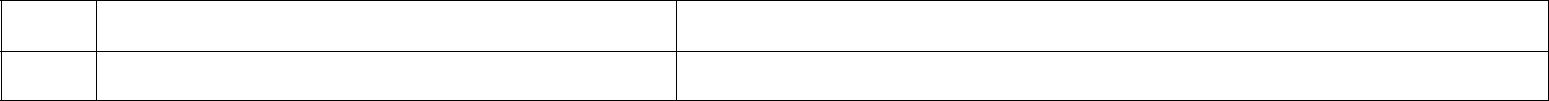 Отчеты по охране трудаПриложение № 1Структура обучения по охране трудаПриложение № 2Планирование работы по охране трудаПриложение 3к Положению о СУОТПеречень основных законодательных и иных нормативных правовых актов, используемых при подготовке положения системы управления охраной труда№ДокументПояснения, основаниеп/пДокументПояснения, основаниеп/п1.Коллективный договор междуКоллективный договор междуЛокальный нормативный актадминистрацией иадминистрацией иработникамиработниками2.Копии приказов руководителяКопии приказов руководителяпо ОТпо ОТ3.Приказы (распоряжения) оПриказы (распоряжения) оГОСТ 12.0.004-2015возложении обязанностей:возложении обязанностей:ст. 217 ТК РФ;-по охране труда;п.1.2.3 - 1.2.5 ПТЭЭП;-за электрохозяйство;п.8 ППБ 01-03;-  по работе на высоте;-  по работе на высоте;-по пожарнойбезопасности;-за погрузочно-разгрузочные работыручным способом;-за исправную работу,своевременное испытаниеи периодический осмотроборудования;-за учет, обеспечение,организациюсвоевременного осмотра,испытание и хранения СИЗ4.Программа проведенияПрограмма проведенияРазрабатывается на основании типовойвводного инструктажа повводного инструктажа попрограммы ("ГОСТ 12.0.004-2015.охране трудаохране трудаМежгосударственный стандарт. Системастандартов безопасности труда. Организацияобучения безопасности труда. Общиеположения»). Утверждается директором.Основание — Постановление Минтруда исоциального развития РФ и Министерстваобразования РФ № 1/29 от 13.01.2003 г. «Обутверждении порядка обучения по охранетруда и проверки знаний требований охранытруда работников организации».5.Программа проведенияПрограмма проведенияРазрабатывается на основании типовойпервичного инструктажа попервичного инструктажа попрограммы ("ГОСТ 12.0.004-2015.охране труда на рабочемохране труда на рабочемМежгосударственный стандарт. Системаместе.месте.стандартов безопасности труда. Организацияобучения безопасности труда. Общиеположения").  Утверждается директором.Основание — Постановление Минтруда исоциального развития РФ и Министерстваобразования РФ № 1/29 от 13.01.2003 г. «Обутверждении порядка обучения по охранетруда и проверки знаний требований охранытруда работников организации».6.Перечень инструкций поПеречень инструкций поРазрабатывается в соответствии сохране труда для работниковохране труда для работниковдействующим штатным расписанием,(по профессиям (должностям)(по профессиям (должностям)технологическими процессами ии видам работ).и видам работ).производственным оборудованиеморганизации. Перечень утверждаетсядиректором. В каждом подразделениисоставляется свой Перечень действующихинструкций по охране труда.Основание — Постановление Минтруда исоциального развития РФ № 80 от 17.12.2002г. «Об утверждении Методическихрекомендаций по разработке государственныхнормативных требований охраны труда».7.Инструкции по охране трудаИнструкции по охране трудаРазрабатываются руководителямидля сотрудников или подля сотрудников или поподразделений в соответствии свидам работ, а также длявидам работ, а также дляМетодическими рекомендациями пообучающихся при проведенииобучающихся при проведенииразработке государственных нормативныхзанятий или иных видовзанятий или иных видовтребований охраны труда, утвержденнымиработ.работ.постановлением Минтруда России № 80 от17.12.2002 г. и утвержденным Перечнеминструкций по охране труда.Инструкция по охране труда для работникаразрабатывается исходя из его профессии иливида выполняемой работы на основемежотраслевой или отраслевой типовойинструкции по охране труда (а при ееотсутствии - межотраслевых или отраслевыхправил по охране труда), требованийбезопасности, изложенных вэксплуатационной и ремонтной документацииорганизаций изготовителей оборудования, атакже в технологической документацииорганизации с учетом конкретных условийпроизводства. Утверждается директором посогласованию с профсоюзным комитетом.8.Журнал учета инструкций поПостановление Минтруда и социальногоохране труда для работников.развития РФ № 80 от 17.12.2002 г. «Обутверждении Методических рекомендаций поразработке государственных нормативныхтребований охраны труда».9.Журнал учета выдачиУчет ведется в подразделении. Основание —инструкций по охране трудаПостановление Минтруда и социальногодля работников.развития РФ № 80 от 17.12.2002 г. «Обутверждении Методических рекомендаций поразработке государственных нормативныхтребований охраны труда».10.Журнал регистрацииЖурналы должны быть пронумерованы,инструктажей по охранепрошнурованы, подписаны специалистом потруда на рабочем месте.охране труда и скреплены печатьюорганизации. Основание — "ГОСТ 12.0.004-2015. Межгосударственный стандарт.Система стандартов безопасности труда.Организация обучения безопасности труда.Общие положения"11.Контрольные листыХранятся в течение учебного годаинструктажа обучающихся12.Приказы (распоряжения) поВсе сотрудники, в том числе выпускникиподразделениям о назначениипрофтехучилищ, учебно-производственныхлиц, под руководством(курсовых) комбинатов, после первичногокоторых проходятинструктажа на рабочем месте должны встажировку вновь принятыетечение первых 2-14 смен (в зависимости отработники.характера работы, квалификации работника)пройти стажировку под руководством лиц,назначенных приказом (распоряжением,решением) по подразделению. Руководствоподразделения по согласованию с отделомохраны труда и профсоюзным комитетомможет освобождать от стажировки работника,имеющего стаж работы по специальности неменее 3 лет, переходящего из одного цеха вдругой, если характер его работы и типоборудования, на котором он работал ранее,не меняется. Работники допускаются ксамостоятельной работе после стажировки,проверки теоретических знаний иприобретенных навыков безопасных способовработы. Основание — "ГОСТ 12.0.004-2015.Межгосударственный стандарт. Системастандартов безопасности труда. Организацияобучения безопасности труда. Общиеположения"13.Приказ руководителя оКомиссия создается в каждом подразделениисоздании постояннов составе не менее 3-х человек, председателемдействующих комиссий покоторой является руководительпроверке знаний требованийподразделения. Проверку теоретическихохраны труда работников взнаний требований охраны труда иподразделениях.практических навыков безопасной работыработников рабочих профессий проводятнепосредственные руководители работ вобъеме знаний требований правил иинструкций по охране труда, а принеобходимости — в объеме знанийдополнительных специальных требованийбезопасности и охраны труда. Основание -Постановление Минтруда и социальногоразвития РФ и Министерства образования РФ№ 1/29 от 13.01.2003г. «Об утверждениипорядка обучения по охране труда и проверкизнаний требований охраны труда работниковорганизации».14.Программа обученияРазрабатывается на основании типовыхработников по охране труда.программ обучения, утверждается ректором(проректором по подчиненности). Основание- Постановление Минтруда и социальногоразвития РФ и Министерства образования РФ№ 1/29 от 13.01.2003 г. «Об утверждениипорядка обучения по охране труда и проверкизнаний требований охраны труда работниковорганизации».15.Удостоверения о проверкеПостановление Минтруда и социальногознаний требований охраныразвития РФ и Министерства образования РФтруда. (Руководитель№ 1/29 от 13.01.2003 г. «Об утвержденииподразделения)порядка обучения по охране труда и проверкизнаний требований охраны труда работниковорганизации»; ст.212, 225 ТК РФорганизации»; ст.212, 225 ТК РФорганизации»; ст.212, 225 ТК РФорганизации»; ст.212, 225 ТК РФорганизации»; ст.212, 225 ТК РФ16.Протоколы проверки знанийОснование - Постановление Минтруда иОснование - Постановление Минтруда иОснование - Постановление Минтруда иОснование - Постановление Минтруда иОснование - Постановление Минтруда итребований охраны труда.социального развития РФ и Министерствасоциального развития РФ и Министерствасоциального развития РФ и Министерствасоциального развития РФ и Министерствасоциального развития РФ и Министерствасоциального развития РФ и Министерстваобразования РФ № 1/29 от 13.01.2003 г. «Обобразования РФ № 1/29 от 13.01.2003 г. «Обобразования РФ № 1/29 от 13.01.2003 г. «Обобразования РФ № 1/29 от 13.01.2003 г. «Обобразования РФ № 1/29 от 13.01.2003 г. «Обобразования РФ № 1/29 от 13.01.2003 г. «Обутверждении порядка обучения по охранеутверждении порядка обучения по охранеутверждении порядка обучения по охранеутверждении порядка обучения по охранеутверждении порядка обучения по охранеутверждении порядка обучения по охранетруда и проверки знаний требований охранытруда и проверки знаний требований охранытруда и проверки знаний требований охранытруда и проверки знаний требований охранытруда и проверки знаний требований охранытруда и проверки знаний требований охранытруда работников организации».труда работников организации».труда работников организации».труда работников организации».труда работников организации».17.Правила внутреннегоРазрабатываются на основании типовыхРазрабатываются на основании типовыхРазрабатываются на основании типовыхРазрабатываются на основании типовыхРазрабатываются на основании типовыхтрудового распорядка.правил, утверждаются руководителемправил, утверждаются руководителемправил, утверждаются руководителемправил, утверждаются руководителемправил, утверждаются руководителеморганизации. Основание - глава 29 ТК РФ.организации. Основание - глава 29 ТК РФ.организации. Основание - глава 29 ТК РФ.организации. Основание - глава 29 ТК РФ.организации. Основание - глава 29 ТК РФ.организации. Основание - глава 29 ТК РФ.18.Личные карточки учетаЗаполняются на каждого работника, которомуЗаполняются на каждого работника, которомуЗаполняются на каждого работника, которомуЗаполняются на каждого работника, которомуЗаполняются на каждого работника, которомуЗаполняются на каждого работника, которомуЗаполняются на каждого работника, которомувыдачи средстввыдается бесплатная спецодежда, спецобувь ивыдается бесплатная спецодежда, спецобувь ивыдается бесплатная спецодежда, спецобувь ивыдается бесплатная спецодежда, спецобувь ивыдается бесплатная спецодежда, спецобувь ивыдается бесплатная спецодежда, спецобувь ивыдается бесплатная спецодежда, спецобувь ииндивидуальной защиты.другие СИЗ. Разрешается ведение вдругие СИЗ. Разрешается ведение вдругие СИЗ. Разрешается ведение вдругие СИЗ. Разрешается ведение вдругие СИЗ. Разрешается ведение вэлектронном виде. Основание -электронном виде. Основание -электронном виде. Основание -электронном виде. Основание -ТК РФ ч. 3 ст.ТК РФ ч. 3 ст.ТК РФ ч. 3 ст.221 работодатель обязан обеспечить221 работодатель обязан обеспечить221 работодатель обязан обеспечить221 работодатель обязан обеспечить221 работодатель обязан обеспечитьсвоевременную выдачу СИЗ посвоевременную выдачу СИЗ посвоевременную выдачу СИЗ посвоевременную выдачу СИЗ поустановленным нормам. Приказустановленным нормам. Приказустановленным нормам. Приказустановленным нормам. ПриказМинздравсоцразвития от 01.06.2009 N 290н).Минздравсоцразвития от 01.06.2009 N 290н).Минздравсоцразвития от 01.06.2009 N 290н).Минздравсоцразвития от 01.06.2009 N 290н).Минздравсоцразвития от 01.06.2009 N 290н).Минздравсоцразвития от 01.06.2009 N 290н).19.Материалы расследованияОформление материалов расследованияОформление материалов расследованияОформление материалов расследованияОформление материалов расследованияОформление материалов расследованиянесчастного случаянесчастного случая проводится внесчастного случая проводится внесчастного случая проводится внесчастного случая проводится внесчастного случая проводится всоответствии с требованиями постановлениясоответствии с требованиями постановлениясоответствии с требованиями постановлениясоответствии с требованиями постановлениясоответствии с требованиями постановлениясоответствии с требованиями постановленияМинтруда РФ № 73 от 24.10.2002г. «ОбМинтруда РФ № 73 от 24.10.2002г. «ОбМинтруда РФ № 73 от 24.10.2002г. «ОбМинтруда РФ № 73 от 24.10.2002г. «ОбМинтруда РФ № 73 от 24.10.2002г. «Обутверждении форм документов, необходимыхутверждении форм документов, необходимыхутверждении форм документов, необходимыхутверждении форм документов, необходимыхутверждении форм документов, необходимыхутверждении форм документов, необходимыхутверждении форм документов, необходимыхдля расследования и учета несчастныхдля расследования и учета несчастныхдля расследования и учета несчастныхдля расследования и учета несчастныхдля расследования и учета несчастныхслучаев на производстве, и Положения обслучаев на производстве, и Положения обслучаев на производстве, и Положения обслучаев на производстве, и Положения обслучаев на производстве, и Положения обслучаев на производстве, и Положения обособенностях расследования несчастныхособенностях расследования несчастныхособенностях расследования несчастныхособенностях расследования несчастныхособенностях расследования несчастныхслучаев на производстве в отдельныхслучаев на производстве в отдельныхслучаев на производстве в отдельныхслучаев на производстве в отдельныхслучаев на производстве в отдельныхотраслях и организациях». Документыотраслях и организациях». Документыотраслях и организациях». Документыотраслях и организациях». Документыотраслях и организациях». Документыхранятся в службе охраны труда 45 лет.хранятся в службе охраны труда 45 лет.хранятся в службе охраны труда 45 лет.хранятся в службе охраны труда 45 лет.хранятся в службе охраны труда 45 лет.Основание - ст. 227-231 ТК РФ.Основание - ст. 227-231 ТК РФ.Основание - ст. 227-231 ТК РФ.Основание - ст. 227-231 ТК РФ.20.Должностные инструкции наРазрабатываютсяРазрабатываютсявсоответствиисоответствииссотрудников подразделения.«Квалификационным«Квалификационным«Квалификационнымсправочникомсправочникомсправочникомдолжностей  руководителей,  специалистовдолжностей  руководителей,  специалистовдолжностей  руководителей,  специалистовдолжностей  руководителей,  специалистовдолжностей  руководителей,  специалистовдолжностей  руководителей,  специалистовидругих служащих» (Постановление Минтрудадругих служащих» (Постановление Минтрудадругих служащих» (Постановление Минтрудадругих служащих» (Постановление Минтрудадругих служащих» (Постановление Минтрудадругих служащих» (Постановление Минтрудадругих служащих» (Постановление МинтрудаРФ  №  37  от  21  августа  1998  года)  иРФ  №  37  от  21  августа  1998  года)  иРФ  №  37  от  21  августа  1998  года)  иРФ  №  37  от  21  августа  1998  года)  иРФ  №  37  от  21  августа  1998  года)  иРФ  №  37  от  21  августа  1998  года)  иРФ  №  37  от  21  августа  1998  года)  иотраслевыминормативныминормативныминормативнымидокументами.документами.документами.Представляют  собой  описание  должностныхПредставляют  собой  описание  должностныхПредставляют  собой  описание  должностныхПредставляют  собой  описание  должностныхПредставляют  собой  описание  должностныхПредставляют  собой  описание  должностныхПредставляют  собой  описание  должностныхобязанностей, в том числе в области охраныобязанностей, в том числе в области охраныобязанностей, в том числе в области охраныобязанностей, в том числе в области охраныобязанностей, в том числе в области охраныобязанностей, в том числе в области охраныобязанностей, в том числе в области охранытруда. Разрабатываются сотрудниками отделатруда. Разрабатываются сотрудниками отделатруда. Разрабатываются сотрудниками отделатруда. Разрабатываются сотрудниками отделатруда. Разрабатываются сотрудниками отделатруда. Разрабатываются сотрудниками отделатруда. Разрабатываются сотрудниками отделакадров,  согласовываютсякадров,  согласовываютсякадров,  согласовываютсяс  руководителямис  руководителямис  руководителямис  руководителямиструктурныхподразделений,подразделений,подразделений,юридическойюридическойюридическойслужбой,  службой  охраны  труда  и  другимислужбой,  службой  охраны  труда  и  другимислужбой,  службой  охраны  труда  и  другимислужбой,  службой  охраны  труда  и  другимислужбой,  службой  охраны  труда  и  другимислужбой,  службой  охраны  труда  и  другимислужбой,  службой  охраны  труда  и  другимисоответствующимисоответствующимиспециалистами.специалистами.специалистами.специалистами.УтверждаютсяруководителемруководителемруководителемПОО.ПОО.Основание  -Квалификационный  справочникдолжностейруководителей,  специалистов  идругих служащих (Постановление Минтрудадругих служащих (Постановление МинтрудаРФ № 37 от 21 августа 1998 года).РФ № 37 от 21 августа 1998 года).21.Соглашение по охране трудаРазрабатывается в соответствии с письмомРазрабатывается в соответствии с письмомМинобрнауки России от 08.08.2017 № 12-753Минобрнауки России от 08.08.2017 № 12-753«О направлении перечня по охране труда»«О направлении перечня по охране труда»22.План работ по охране трудаРазрабатываются в подразделении наРазрабатываются в подразделении накалендарный год.календарный год.23.Акты проверки состоянияСлужба охраны труда проводит совместно сСлужба охраны труда проводит совместно сохраны труда.представителями соответствующихпредставителями соответствующих24.Предписания специалистаподразделений организации и с участиемподразделений организации и с участиемслужбы охраны труда.уполномоченных (доверенных) лиц по охранеуполномоченных (доверенных) лиц по охране25.Журнал проверки условийтруда профессиональных союзов илитруда профессиональных союзов илисостояния охраны труда (3-хтрудового коллектива проверки, обследованиятрудового коллектива проверки, обследованияступенчатый(или участвовать в проверках, обследованиях)(или участвовать в проверках, обследованиях)административно-технического состояния зданий, сооружений,технического состояния зданий, сооружений,общественный контроль).оборудования, машин и механизмов наоборудования, машин и механизмов насоответствие их требованиям нормативныхсоответствие их требованиям нормативныхправовых актов по охране труда,правовых актов по охране труда,эффективности работы вентиляционныхэффективности работы вентиляционныхсистем, состояния санитарно-техническихсистем, состояния санитарно-техническихустройств, санитарно-бытовых помещений,устройств, санитарно-бытовых помещений,средств коллективной и индивидуальнойсредств коллективной и индивидуальнойзащиты работников. По результатам проверокзащиты работников. По результатам проверокмогут составляться акты или предписания омогут составляться акты или предписания оликвидации нарушений.ликвидации нарушений.При работе 3-х ступенчатого метода контроляПри работе 3-х ступенчатого метода контролясостояния охраны труда, выявленныесостояния охраны труда, выявленныенарушения отражаются в журнале проверкинарушения отражаются в журнале проверкиохраны труда и техники безопасности.охраны труда и техники безопасности.Основание - ст. 212 ТК РФ.Основание - ст. 212 ТК РФ.26.Распоряжение по«Правила  по  охране  труда  при  работе  на«Правила  по  охране  труда  при  работе  наподразделению о назначениевысоте», утв. приказом Минтруда России отвысоте», утв. приказом Минтруда России отлица, ответственного за28.03.2014 № 155н.28.03.2014 № 155н.работу на высоте.27.Распоряжение о созданииКомиссия создается в составе не менее пятиКомиссия создается в составе не менее пятикомиссии для проверкичеловек (3 чел. в подр). Председателемчеловек (3 чел. в подр). Председателемзнаний электротехническогокомиссии назначается, как правило,комиссии назначается, как правило,и не электротехническогоответственный за электрохозяйство.ответственный за электрохозяйство.персонала.Основание - п. 1.4.30. Правил техническойОснование - п. 1.4.30. Правил техническойэксплуатации электроустановок потребителейэксплуатации электроустановок потребителей(утв. приказом Минэнерго РФ от 13 января(утв. приказом Минэнерго РФ от 13 января2003г. № 6).28.Перечень должностей иНеэлектротехническому персоналу,профессий, требующихвыполняющему работы, при которых можетприсвоения персоналу I, II,возникнуть опасность пораженияIII, IV группы поэлектрическим током, присваивается группа Iэлектробезопасности.по электробезопасности. Переченьопределяется и утверждается руководителеморганизации.Основание - п. 1.4.4. Правил техническойэксплуатации электроустановок потребителей(утв. приказом Минэнерго РФ от 13 января2003г. № 6).29.Журнал учета присвоенийПрисвоение группы I производится путемгруппы I попроведения инструктажа, который, какэлектробезопасностиправило, должен завершаться проверкойнеэлектротехническомузнаний в форме устного опроса и (приперсоналу. (II, III, IV групп –необходимости) проверкой приобретенныхна отделениях)навыков безопасных способов работы илиоказания первой помощи при пораженииэлектрическим током. Присвоение I группыпо электробезопасности проводится спериодичностью не реже 1 раза в год.Основание - п. 1.4.4. Правил техническойэксплуатации электроустановок потребителей(утв. приказом Минэнерго РФ от 13 января2003г. N9 6).30.Журнал учета и содержанияОснование - п. 1.2.4. Правил применениясредств защиты (при наличиисредств защиты, используемых вэтих средств).электроустановках, технические требования кним.31.Распоряжения о допуске кПравила безопасности при работах, приработам после проверкипроизводстве которых оформление по наряду-знаний.допуску работа обязательны.32.Положение о смотре-Приказ директора от «__»_______ года №__конкурсе по охране труда и«Об утверждении положения о смотре-культуре производстваконкурсе по охране труда и культурепроизводства»33.Информационные бюллетениПриказ директора от «__»_______ года №__смотра конкурса по охране«Об утверждении положения о смотре-труда и культуреконкурсе по охране труда и культурепроизводствапроизводства»34.Материалы о вводе вПриказ директора от «__»_______ года №__эксплуатацию оборудования,«О приемке в эксплуатацию оборудования,помещенийпомещений»35.   Материалы по СОУТФЗ-426, ФЗ-421, ст.212 ТК№НаименованиеПериодичностьОтветственныеОформлениеКто№НаименованиеПериодичностьОтветственныеОформлениеКтоп/пнаправленийпроведенияисполнителирезультатовконтролирует12345623456ВводныйЖурнал1инструктаж всехПри поступлении наЖурналдиректор,1инструктаж всехПри поступлении наСОТвводногодиректор,вновь принимаемыхработуСОТвводногопрофкомвновь принимаемыхработуинструктажа.профкомработниковПервичный2инструктаж наДо началаРуководителиЖурнал2рабочем месте.производственнойРуководителиЖурналСОТ, профком2рабочем месте.производственнойподразделенийинструктажаСОТ, профкомСтажировка надеятельностиподразделенийинструктажаСтажировка надеятельностирабочем месте.3ПовторныйНепосредственныйЖурнал3инструктаж по2 раза в годНепосредственныйЖурналСОТ, профком3инструктаж по2 раза в годруководитель работинструктажаСОТ, профкомохране труда.руководитель работинструктажаохране труда.1. При введенииновых правил,инструкций.2. При изменениипроцесса, замене4Внеплановыйоборудования.НепосредственныйЖурналСОТ, профкоминструктаж.3. При нарушениируководитель работинструктажаинструкций иправилработающим.4. По требованиюорганов надзора5ЦелевойПри выполненииНепосредственныйЖурналРуководитель5инструктаж поПри выполненииНепосредственныйЖурналподразделения,5инструктаж поразовых работруководитель работинструктажаподразделения,охране трударазовых работруководитель работинструктажапрофкомохране трудапрофкомОбучение иПротокол6проверка знаний по1 раз в годНепосредственныйпроверкиСОТ, профкомпромышленной1 раз в годруководитель работзнаний.СОТ, профкомпромышленнойруководитель работзнаний.безопасности иЖурналохране труда,обучения.охране труда,обучения.пожарной и газовойбезопасности,гигиене труда ибезопасностидорожногодвижения рабочихи служащихОбучение иЗаместителипроверка знаний поЗаместителипроверка знаний поПротокол.директора,7охране трудаПротокол.директора,7охране труда1 раз в 3 годаСОТЖурналСОТ, Гос.руководителейобученияинспекция поподразделений иобученияинспекция поподразделений итруду, профкомспециалистовтруду, профкомспециалистовОрганизацияобучения иПротокол.Гос. инспекция8проверки знаний поПротокол.Гос. инспекция8проверки знаний по1 раз в 3 годаСОТЖурналпо труду,охране труда1 раз в 3 годаСОТЖурналпо труду,охране трудаобученияпрофкомдиректора,обученияпрофкомдиректора,заместителейОрганизацияЗаместителиобучения иПротокол.Заместители9обучения иПротокол.директора, Гос.9проверки знаний по1 раз в 3 годаСОТЖурналдиректора, Гос.9проверки знаний по1 раз в 3 годаСОТЖурналинспекция поохране трудаобученияинспекция поохране трудаобучениятруду, профкомработников СОТтруду, профкомработников СОТОрганизацияЗаместителиобучения иЗаместителиобучения иПротокол.директора,10проверки знаний поПротокол.директора,10проверки знаний по1 раз в 3 годаСОТЖурналГос. инспекцияохране труда1 раз в 3 годаСОТЖурналГос. инспекцияохране трудаобученияпо труду,членов комиссий пообученияпо труду,членов комиссий попрофкомОТпрофкомОТ№№НаименованиеПериодичностьОтветственныеОформлениеКто контролируетПрим.№№НаименованиеПериодичностьОтветственныеОформлениеКто контролируетПрим.п/пп/пмероприятийпроведенияисполнителирезультатовКто контролируетПрим.п/пп/пмероприятийпроведенияисполнителирезультатов11234567Программа (план)Руководитель,проректор по11мероприятийНа 5 лет изаместителиПрограмма,назначению11улучшения условий иперспективуруководителя,планответственным,улучшения условий иперспективуруководителя,планответственным,охраны трудаСОТСОТ, профкомСоглашение по охранеРуководитель,Соглашение по охранезаместителиСоглашение.22труда работодателя иЕжегоднозаместителиСоглашение.Комиссия22труда работодателя иЕжегодноруководителя,ПланКомиссияпрофкомаруководителя,ПланпрофкомаСОТ, профкомСОТ, профком33План санитарно-ЕжегодноРуководитель,ПланПрофком33гигиенических иЕжегоднозаместителиПланПрофкомгигиенических изаместителиоздоровительныхруководителя,оздоровительныхруководителя,мероприятийСОТ, СОТработников исотрудниковПрограммаРоспотребнадзор,4производственногоЕжегодноРуководительПрограммаРоспотребнадзор,4производственногоЕжегодноРуководительПрограммаСОТконтроляСОТконтроляПлан-график проверки5состояния условийЕжегодноСОТПлан-графикПрофкомтруда и охраны труда.Графики ремонта иревизии (диагностики)технологическогоЕжегодноРуководитель,оборудования, зданий исогласноРуководитель,6оборудования, зданий исогласнозаместителиПлан-графикСОТ6сооружений,правилам изаместителиПлан-графикСОТсооружений,правилам ируководителятранспортных средств,нормам, ТУруководителятранспортных средств,нормам, ТУэлектрооборудования,средств КИП и АПлан замены физическиПоизношенного инеобходимостиРуководитель,7морально устаревшегосогласнозаместителиПланСОТоборудования, средствправилам ируководителяКИП и АнормамПлан (программа)модернизации итехническогоРуководитель,8оснащенияЕжегоднозаместителиПланпрофессиональнойруководителяобразовательнойорганизацииПлан работы Службыохраны трудаРуководитель,10профессиональной1 раз в кварталСОТПланРуководитель,10профессиональной1 раз в кварталСОТПланпрофкомобразовательнойпрофкомобразовательнойорганизации№Наименование нормативного документаНаименование нормативного документаНаименование нормативного документаНаименование нормативного документаНаименование нормативного документаНаименование нормативного документаНаименование нормативного документаНаименование нормативного документаНаименование нормативного документаНаименование нормативного документаНаименование нормативного документаНаименование нормативного документаГодГодКраткоеКраткоеп /пизданияизданияобозначениеобозначение1Трудовой кодекс от 30 декабря 2001г. № 197-ФЗТрудовой кодекс от 30 декабря 2001г. № 197-ФЗТрудовой кодекс от 30 декабря 2001г. № 197-ФЗТрудовой кодекс от 30 декабря 2001г. № 197-ФЗТрудовой кодекс от 30 декабря 2001г. № 197-ФЗТрудовой кодекс от 30 декабря 2001г. № 197-ФЗТрудовой кодекс от 30 декабря 2001г. № 197-ФЗТрудовой кодекс от 30 декабря 2001г. № 197-ФЗТрудовой кодекс от 30 декабря 2001г. № 197-ФЗТрудовой кодекс от 30 декабря 2001г. № 197-ФЗТрудовой кодекс от 30 декабря 2001г. № 197-ФЗТрудовой кодекс от 30 декабря 2001г. № 197-ФЗ20022002ТК РФТК РФ2Кодекс РФ об административных правонарушенияхКодекс РФ об административных правонарушенияхКодекс РФ об административных правонарушенияхКодекс РФ об административных правонарушенияхКодекс РФ об административных правонарушенияхКодекс РФ об административных правонарушенияхКодекс РФ об административных правонарушенияхКодекс РФ об административных правонарушенияхКодекс РФ об административных правонарушенияхКодекс РФ об административных правонарушенияхКодекс РФ об административных правонарушенияхКодекс РФ об административных правонарушенияхКодекс РФ об административных правонарушенияхКодекс РФ об административных правонарушениях20012001КоАПКоАПот 30.12.2001. № 195-ФЗот 30.12.2001. № 195-ФЗот 30.12.2001. № 195-ФЗот 30.12.2001. № 195-ФЗот 30.12.2001. № 195-ФЗот 30.12.2001. № 195-ФЗот 30.12.2001. № 195-ФЗот 30.12.2001. № 195-ФЗ3Федеральный закон от 24 июля 1998г. № 125-ФЗ «ОбФедеральный закон от 24 июля 1998г. № 125-ФЗ «ОбФедеральный закон от 24 июля 1998г. № 125-ФЗ «ОбФедеральный закон от 24 июля 1998г. № 125-ФЗ «ОбФедеральный закон от 24 июля 1998г. № 125-ФЗ «ОбФедеральный закон от 24 июля 1998г. № 125-ФЗ «ОбФедеральный закон от 24 июля 1998г. № 125-ФЗ «ОбФедеральный закон от 24 июля 1998г. № 125-ФЗ «ОбФедеральный закон от 24 июля 1998г. № 125-ФЗ «ОбФедеральный закон от 24 июля 1998г. № 125-ФЗ «ОбФедеральный закон от 24 июля 1998г. № 125-ФЗ «ОбФедеральный закон от 24 июля 1998г. № 125-ФЗ «ОбФедеральный закон от 24 июля 1998г. № 125-ФЗ «ОбФедеральный закон от 24 июля 1998г. № 125-ФЗ «Об19981998125-ФЗ125-ФЗобязательномобязательномобязательномобязательномсоциальномсоциальномсоциальномсоциальномсоциальномстрахованиистрахованиистрахованииототнесчастныхнесчастныхнесчастныхслучаевслучаевслучаевслучаевнапроизводствепроизводствепроизводствеиипрофессиональных заболеваний».профессиональных заболеваний».профессиональных заболеваний».профессиональных заболеваний».профессиональных заболеваний».профессиональных заболеваний».профессиональных заболеваний».профессиональных заболеваний».профессиональных заболеваний».профессиональных заболеваний».профессиональных заболеваний».4Федеральный закон от 16 июля 1999г. № 165-ФЗ «ОбФедеральный закон от 16 июля 1999г. № 165-ФЗ «ОбФедеральный закон от 16 июля 1999г. № 165-ФЗ «ОбФедеральный закон от 16 июля 1999г. № 165-ФЗ «ОбФедеральный закон от 16 июля 1999г. № 165-ФЗ «ОбФедеральный закон от 16 июля 1999г. № 165-ФЗ «ОбФедеральный закон от 16 июля 1999г. № 165-ФЗ «ОбФедеральный закон от 16 июля 1999г. № 165-ФЗ «ОбФедеральный закон от 16 июля 1999г. № 165-ФЗ «ОбФедеральный закон от 16 июля 1999г. № 165-ФЗ «ОбФедеральный закон от 16 июля 1999г. № 165-ФЗ «ОбФедеральный закон от 16 июля 1999г. № 165-ФЗ «ОбФедеральный закон от 16 июля 1999г. № 165-ФЗ «ОбФедеральный закон от 16 июля 1999г. № 165-ФЗ «Об19991999165-ФЗ165-ФЗосновах обязательного социального страхования».основах обязательного социального страхования».основах обязательного социального страхования».основах обязательного социального страхования».основах обязательного социального страхования».основах обязательного социального страхования».основах обязательного социального страхования».основах обязательного социального страхования».основах обязательного социального страхования».основах обязательного социального страхования».основах обязательного социального страхования».основах обязательного социального страхования».основах обязательного социального страхования».основах обязательного социального страхования».5Федеральный закон от 21 ноября 2011г. № 323-ФЗФедеральный закон от 21 ноября 2011г. № 323-ФЗФедеральный закон от 21 ноября 2011г. № 323-ФЗФедеральный закон от 21 ноября 2011г. № 323-ФЗФедеральный закон от 21 ноября 2011г. № 323-ФЗФедеральный закон от 21 ноября 2011г. № 323-ФЗФедеральный закон от 21 ноября 2011г. № 323-ФЗФедеральный закон от 21 ноября 2011г. № 323-ФЗФедеральный закон от 21 ноября 2011г. № 323-ФЗФедеральный закон от 21 ноября 2011г. № 323-ФЗФедеральный закон от 21 ноября 2011г. № 323-ФЗФедеральный закон от 21 ноября 2011г. № 323-ФЗФедеральный закон от 21 ноября 2011г. № 323-ФЗФедеральный закон от 21 ноября 2011г. № 323-ФЗ20112011323-ФЗ323-ФЗ«Об основах охраны здоровья граждан в Российской«Об основах охраны здоровья граждан в Российской«Об основах охраны здоровья граждан в Российской«Об основах охраны здоровья граждан в Российской«Об основах охраны здоровья граждан в Российской«Об основах охраны здоровья граждан в Российской«Об основах охраны здоровья граждан в Российской«Об основах охраны здоровья граждан в Российской«Об основах охраны здоровья граждан в Российской«Об основах охраны здоровья граждан в Российской«Об основах охраны здоровья граждан в Российской«Об основах охраны здоровья граждан в Российской«Об основах охраны здоровья граждан в Российской«Об основах охраны здоровья граждан в РоссийскойФедерации».Федерации».Федерации».Федерации».6Федеральный закон от 21 декабря 1994г. № 69-ФЗФедеральный закон от 21 декабря 1994г. № 69-ФЗФедеральный закон от 21 декабря 1994г. № 69-ФЗФедеральный закон от 21 декабря 1994г. № 69-ФЗФедеральный закон от 21 декабря 1994г. № 69-ФЗФедеральный закон от 21 декабря 1994г. № 69-ФЗФедеральный закон от 21 декабря 1994г. № 69-ФЗФедеральный закон от 21 декабря 1994г. № 69-ФЗФедеральный закон от 21 декабря 1994г. № 69-ФЗФедеральный закон от 21 декабря 1994г. № 69-ФЗФедеральный закон от 21 декабря 1994г. № 69-ФЗФедеральный закон от 21 декабря 1994г. № 69-ФЗФедеральный закон от 21 декабря 1994г. № 69-ФЗФедеральный закон от 21 декабря 1994г. № 69-ФЗ1994199469-ФЗ69-ФЗ«О пожарной безопасности».«О пожарной безопасности».«О пожарной безопасности».«О пожарной безопасности».«О пожарной безопасности».«О пожарной безопасности».«О пожарной безопасности».«О пожарной безопасности».«О пожарной безопасности».7Федеральный закон от 28 декабря 2013г. № 426-ФЗФедеральный закон от 28 декабря 2013г. № 426-ФЗФедеральный закон от 28 декабря 2013г. № 426-ФЗФедеральный закон от 28 декабря 2013г. № 426-ФЗФедеральный закон от 28 декабря 2013г. № 426-ФЗФедеральный закон от 28 декабря 2013г. № 426-ФЗФедеральный закон от 28 декабря 2013г. № 426-ФЗФедеральный закон от 28 декабря 2013г. № 426-ФЗФедеральный закон от 28 декабря 2013г. № 426-ФЗФедеральный закон от 28 декабря 2013г. № 426-ФЗФедеральный закон от 28 декабря 2013г. № 426-ФЗФедеральный закон от 28 декабря 2013г. № 426-ФЗФедеральный закон от 28 декабря 2013г. № 426-ФЗФедеральный закон от 28 декабря 2013г. № 426-ФЗ20132013426-ФЗ426-ФЗ«О специальной оценке условий труда».«О специальной оценке условий труда».«О специальной оценке условий труда».«О специальной оценке условий труда».«О специальной оценке условий труда».«О специальной оценке условий труда».«О специальной оценке условий труда».«О специальной оценке условий труда».«О специальной оценке условий труда».«О специальной оценке условий труда».«О специальной оценке условий труда».«О специальной оценке условий труда».8Приказ Минтруда России от 24.01.2014. № 33н «ОбПриказ Минтруда России от 24.01.2014. № 33н «ОбПриказ Минтруда России от 24.01.2014. № 33н «ОбПриказ Минтруда России от 24.01.2014. № 33н «ОбПриказ Минтруда России от 24.01.2014. № 33н «ОбПриказ Минтруда России от 24.01.2014. № 33н «ОбПриказ Минтруда России от 24.01.2014. № 33н «ОбПриказ Минтруда России от 24.01.2014. № 33н «ОбПриказ Минтруда России от 24.01.2014. № 33н «ОбПриказ Минтруда России от 24.01.2014. № 33н «ОбПриказ Минтруда России от 24.01.2014. № 33н «ОбПриказ Минтруда России от 24.01.2014. № 33н «ОбПриказ Минтруда России от 24.01.2014. № 33н «ОбПриказ Минтруда России от 24.01.2014. № 33н «Об20142014Приказ 33нПриказ 33нутвержденииутвержденииутвержденииутвержденииМетодикиМетодикиМетодикиМетодикипроведения специальнойпроведения специальнойпроведения специальнойпроведения специальнойпроведения специальнойпроведения специальнойоценки условий труда, Классификатора вредных иоценки условий труда, Классификатора вредных иоценки условий труда, Классификатора вредных иоценки условий труда, Классификатора вредных иоценки условий труда, Классификатора вредных иоценки условий труда, Классификатора вредных иоценки условий труда, Классификатора вредных иоценки условий труда, Классификатора вредных иоценки условий труда, Классификатора вредных иоценки условий труда, Классификатора вредных иоценки условий труда, Классификатора вредных иоценки условий труда, Классификатора вредных иоценки условий труда, Классификатора вредных иоценки условий труда, Классификатора вредных и(или) опасных производственных факторов, формы(или) опасных производственных факторов, формы(или) опасных производственных факторов, формы(или) опасных производственных факторов, формы(или) опасных производственных факторов, формы(или) опасных производственных факторов, формы(или) опасных производственных факторов, формы(или) опасных производственных факторов, формы(или) опасных производственных факторов, формы(или) опасных производственных факторов, формы(или) опасных производственных факторов, формы(или) опасных производственных факторов, формы(или) опасных производственных факторов, формы(или) опасных производственных факторов, формыотчета о проведении специальной оценки условийотчета о проведении специальной оценки условийотчета о проведении специальной оценки условийотчета о проведении специальной оценки условийотчета о проведении специальной оценки условийотчета о проведении специальной оценки условийотчета о проведении специальной оценки условийотчета о проведении специальной оценки условийотчета о проведении специальной оценки условийотчета о проведении специальной оценки условийотчета о проведении специальной оценки условийотчета о проведении специальной оценки условийотчета о проведении специальной оценки условийотчета о проведении специальной оценки условийтруда и инструкции по ее заполнению»труда и инструкции по ее заполнению»труда и инструкции по ее заполнению»труда и инструкции по ее заполнению»труда и инструкции по ее заполнению»труда и инструкции по ее заполнению»труда и инструкции по ее заполнению»труда и инструкции по ее заполнению»труда и инструкции по ее заполнению»труда и инструкции по ее заполнению»труда и инструкции по ее заполнению»труда и инструкции по ее заполнению»9Приказ Минтруда и соцзащиты РФ от 24 январяПриказ Минтруда и соцзащиты РФ от 24 январяПриказ Минтруда и соцзащиты РФ от 24 январяПриказ Минтруда и соцзащиты РФ от 24 январяПриказ Минтруда и соцзащиты РФ от 24 январяПриказ Минтруда и соцзащиты РФ от 24 январяПриказ Минтруда и соцзащиты РФ от 24 январяПриказ Минтруда и соцзащиты РФ от 24 январяПриказ Минтруда и соцзащиты РФ от 24 январяПриказ Минтруда и соцзащиты РФ от 24 январяПриказ Минтруда и соцзащиты РФ от 24 январяПриказ Минтруда и соцзащиты РФ от 24 январяПриказ Минтруда и соцзащиты РФ от 24 январяПриказ Минтруда и соцзащиты РФ от 24 января20142014Приказ 32нПриказ 32н2014г. № 32н «Об утверждении формы сертификата2014г. № 32н «Об утверждении формы сертификата2014г. № 32н «Об утверждении формы сертификата2014г. № 32н «Об утверждении формы сертификата2014г. № 32н «Об утверждении формы сертификата2014г. № 32н «Об утверждении формы сертификата2014г. № 32н «Об утверждении формы сертификата2014г. № 32н «Об утверждении формы сертификата2014г. № 32н «Об утверждении формы сертификата2014г. № 32н «Об утверждении формы сертификата2014г. № 32н «Об утверждении формы сертификата2014г. № 32н «Об утверждении формы сертификата2014г. № 32н «Об утверждении формы сертификата2014г. № 32н «Об утверждении формы сертификатаэксперта на право выполнения работ по специальнойэксперта на право выполнения работ по специальнойэксперта на право выполнения работ по специальнойэксперта на право выполнения работ по специальнойэксперта на право выполнения работ по специальнойэксперта на право выполнения работ по специальнойэксперта на право выполнения работ по специальнойэксперта на право выполнения работ по специальнойэксперта на право выполнения работ по специальнойэксперта на право выполнения работ по специальнойэксперта на право выполнения работ по специальнойэксперта на право выполнения работ по специальнойэксперта на право выполнения работ по специальнойэксперта на право выполнения работ по специальнойоценке условий труда, технических требований коценке условий труда, технических требований коценке условий труда, технических требований коценке условий труда, технических требований коценке условий труда, технических требований коценке условий труда, технических требований коценке условий труда, технических требований коценке условий труда, технических требований коценке условий труда, технических требований коценке условий труда, технических требований коценке условий труда, технических требований коценке условий труда, технических требований коценке условий труда, технических требований коценке условий труда, технических требований кнему,   инструкции   по   заполнению   бланканему,   инструкции   по   заполнению   бланканему,   инструкции   по   заполнению   бланканему,   инструкции   по   заполнению   бланканему,   инструкции   по   заполнению   бланканему,   инструкции   по   заполнению   бланканему,   инструкции   по   заполнению   бланканему,   инструкции   по   заполнению   бланканему,   инструкции   по   заполнению   бланканему,   инструкции   по   заполнению   бланканему,   инструкции   по   заполнению   бланканему,   инструкции   по   заполнению   бланканему,   инструкции   по   заполнению   бланканему,   инструкции   по   заполнению   бланкасертификата эксперта на право выполнения работ посертификата эксперта на право выполнения работ посертификата эксперта на право выполнения работ посертификата эксперта на право выполнения работ посертификата эксперта на право выполнения работ посертификата эксперта на право выполнения работ посертификата эксперта на право выполнения работ посертификата эксперта на право выполнения работ посертификата эксперта на право выполнения работ посертификата эксперта на право выполнения работ посертификата эксперта на право выполнения работ посертификата эксперта на право выполнения работ посертификата эксперта на право выполнения работ посертификата эксперта на право выполнения работ поспециальной  оценке  условий  труда  и  Порядкаспециальной  оценке  условий  труда  и  Порядкаспециальной  оценке  условий  труда  и  Порядкаспециальной  оценке  условий  труда  и  Порядкаспециальной  оценке  условий  труда  и  Порядкаспециальной  оценке  условий  труда  и  Порядкаспециальной  оценке  условий  труда  и  Порядкаспециальной  оценке  условий  труда  и  Порядкаспециальной  оценке  условий  труда  и  Порядкаспециальной  оценке  условий  труда  и  Порядкаспециальной  оценке  условий  труда  и  Порядкаспециальной  оценке  условий  труда  и  Порядкаспециальной  оценке  условий  труда  и  Порядкаспециальной  оценке  условий  труда  и  Порядкаформирования  и  ведения  реестра  экспертовформирования  и  ведения  реестра  экспертовформирования  и  ведения  реестра  экспертовформирования  и  ведения  реестра  экспертовформирования  и  ведения  реестра  экспертовформирования  и  ведения  реестра  экспертовформирования  и  ведения  реестра  экспертовформирования  и  ведения  реестра  экспертовформирования  и  ведения  реестра  экспертовформирования  и  ведения  реестра  экспертовформирования  и  ведения  реестра  экспертовформирования  и  ведения  реестра  экспертовформирования  и  ведения  реестра  экспертовформирования  и  ведения  реестра  экспертоворганизаций,  проводящих  специальную  оценкуорганизаций,  проводящих  специальную  оценкуорганизаций,  проводящих  специальную  оценкуорганизаций,  проводящих  специальную  оценкуорганизаций,  проводящих  специальную  оценкуорганизаций,  проводящих  специальную  оценкуорганизаций,  проводящих  специальную  оценкуорганизаций,  проводящих  специальную  оценкуорганизаций,  проводящих  специальную  оценкуорганизаций,  проводящих  специальную  оценкуорганизаций,  проводящих  специальную  оценкуорганизаций,  проводящих  специальную  оценкуорганизаций,  проводящих  специальную  оценкуорганизаций,  проводящих  специальную  оценкуусловий труда».условий труда».условий труда».условий труда».условий труда».условий труда».10Приказ Минтруда РФ от 19.08.2016. № 438н «ОбПриказ Минтруда РФ от 19.08.2016. № 438н «ОбПриказ Минтруда РФ от 19.08.2016. № 438н «ОбПриказ Минтруда РФ от 19.08.2016. № 438н «ОбПриказ Минтруда РФ от 19.08.2016. № 438н «ОбПриказ Минтруда РФ от 19.08.2016. № 438н «ОбПриказ Минтруда РФ от 19.08.2016. № 438н «ОбПриказ Минтруда РФ от 19.08.2016. № 438н «ОбПриказ Минтруда РФ от 19.08.2016. № 438н «ОбПриказ Минтруда РФ от 19.08.2016. № 438н «ОбПриказ Минтруда РФ от 19.08.2016. № 438н «ОбПриказ Минтруда РФ от 19.08.2016. № 438н «ОбПриказ Минтруда РФ от 19.08.2016. № 438н «ОбПриказ Минтруда РФ от 19.08.2016. № 438н «Об20162016Приказ 438Приказ 438утверждении  Типового  положения  о  системеутверждении  Типового  положения  о  системеутверждении  Типового  положения  о  системеутверждении  Типового  положения  о  системеутверждении  Типового  положения  о  системеутверждении  Типового  положения  о  системеутверждении  Типового  положения  о  системеутверждении  Типового  положения  о  системеутверждении  Типового  положения  о  системеутверждении  Типового  положения  о  системеутверждении  Типового  положения  о  системеутверждении  Типового  положения  о  системеутверждении  Типового  положения  о  системеутверждении  Типового  положения  о  системеуправления охраной труда»управления охраной труда»управления охраной труда»управления охраной труда»управления охраной труда»управления охраной труда»управления охраной труда»управления охраной труда»управления охраной труда»11Постановление Минтруда РФ от 17 декабря 2002г.Постановление Минтруда РФ от 17 декабря 2002г.Постановление Минтруда РФ от 17 декабря 2002г.Постановление Минтруда РФ от 17 декабря 2002г.Постановление Минтруда РФ от 17 декабря 2002г.Постановление Минтруда РФ от 17 декабря 2002г.Постановление Минтруда РФ от 17 декабря 2002г.Постановление Минтруда РФ от 17 декабря 2002г.Постановление Минтруда РФ от 17 декабря 2002г.Постановление Минтруда РФ от 17 декабря 2002г.Постановление Минтруда РФ от 17 декабря 2002г.Постановление Минтруда РФ от 17 декабря 2002г.Постановление Минтруда РФ от 17 декабря 2002г.Постановление Минтруда РФ от 17 декабря 2002г.20022002ПостановленПостановлен№№80«Об«Об«ОбутвержденииутвержденииутвержденииутвержденииутвержденииМетодическихМетодическихМетодическихие № 80ие № 80рекомендацийрекомендацийрекомендацийрекомендацийпопоразработкеразработкеразработкегосударственныхгосударственныхгосударственныхнормативных требований охраны труда».нормативных требований охраны труда».нормативных требований охраны труда».нормативных требований охраны труда».нормативных требований охраны труда».нормативных требований охраны труда».нормативных требований охраны труда».нормативных требований охраны труда».нормативных требований охраны труда».нормативных требований охраны труда».нормативных требований охраны труда».нормативных требований охраны труда».1212Постановление Минтруда РФ и Минобразования РФПостановление Минтруда РФ и Минобразования РФПостановление Минтруда РФ и Минобразования РФПостановление Минтруда РФ и Минобразования РФПостановление Минтруда РФ и Минобразования РФПостановление Минтруда РФ и Минобразования РФПостановление Минтруда РФ и Минобразования РФПостановление Минтруда РФ и Минобразования РФПостановление Минтруда РФ и Минобразования РФПостановление Минтруда РФ и Минобразования РФПостановление Минтруда РФ и Минобразования РФПостановление Минтруда РФ и Минобразования РФПостановление Минтруда РФ и Минобразования РФПостановление Минтруда РФ и Минобразования РФ20032003ПостановленПостановленот 13.01.2003г № 1/29 «Об утверждении Порядкаот 13.01.2003г № 1/29 «Об утверждении Порядкаот 13.01.2003г № 1/29 «Об утверждении Порядкаот 13.01.2003г № 1/29 «Об утверждении Порядкаот 13.01.2003г № 1/29 «Об утверждении Порядкаот 13.01.2003г № 1/29 «Об утверждении Порядкаот 13.01.2003г № 1/29 «Об утверждении Порядкаот 13.01.2003г № 1/29 «Об утверждении Порядкаот 13.01.2003г № 1/29 «Об утверждении Порядкаот 13.01.2003г № 1/29 «Об утверждении Порядкаот 13.01.2003г № 1/29 «Об утверждении Порядкаот 13.01.2003г № 1/29 «Об утверждении Порядкаот 13.01.2003г № 1/29 «Об утверждении Порядкаот 13.01.2003г № 1/29 «Об утверждении Порядкаие № 1/29ие № 1/29обучения  по  охране  труда  и  проверке  знанийобучения  по  охране  труда  и  проверке  знанийобучения  по  охране  труда  и  проверке  знанийобучения  по  охране  труда  и  проверке  знанийобучения  по  охране  труда  и  проверке  знанийобучения  по  охране  труда  и  проверке  знанийобучения  по  охране  труда  и  проверке  знанийобучения  по  охране  труда  и  проверке  знанийобучения  по  охране  труда  и  проверке  знанийобучения  по  охране  труда  и  проверке  знанийобучения  по  охране  труда  и  проверке  знанийобучения  по  охране  труда  и  проверке  знанийобучения  по  охране  труда  и  проверке  знанийобучения  по  охране  труда  и  проверке  знанийтребований охраны труда работников организаций»требований охраны труда работников организаций»требований охраны труда работников организаций»требований охраны труда работников организаций»требований охраны труда работников организаций»требований охраны труда работников организаций»требований охраны труда работников организаций»требований охраны труда работников организаций»требований охраны труда работников организаций»требований охраны труда работников организаций»требований охраны труда работников организаций»требований охраны труда работников организаций»требований охраны труда работников организаций»требований охраны труда работников организаций»1313ПостановлениеПостановлениеПостановлениеПостановлениеМинтруда РФ от 24 октября 2002г.Минтруда РФ от 24 октября 2002г.Минтруда РФ от 24 октября 2002г.Минтруда РФ от 24 октября 2002г.Минтруда РФ от 24 октября 2002г.Минтруда РФ от 24 октября 2002г.Минтруда РФ от 24 октября 2002г.Минтруда РФ от 24 октября 2002г.Минтруда РФ от 24 октября 2002г.Минтруда РФ от 24 октября 2002г.20022002ПостановленПостановлен№  73   «Об  утверждении  форм  документов,№  73   «Об  утверждении  форм  документов,№  73   «Об  утверждении  форм  документов,№  73   «Об  утверждении  форм  документов,№  73   «Об  утверждении  форм  документов,№  73   «Об  утверждении  форм  документов,№  73   «Об  утверждении  форм  документов,№  73   «Об  утверждении  форм  документов,№  73   «Об  утверждении  форм  документов,№  73   «Об  утверждении  форм  документов,№  73   «Об  утверждении  форм  документов,№  73   «Об  утверждении  форм  документов,№  73   «Об  утверждении  форм  документов,№  73   «Об  утверждении  форм  документов,ие № 73ие № 73необходимых для расследования и учета несчастныхнеобходимых для расследования и учета несчастныхнеобходимых для расследования и учета несчастныхнеобходимых для расследования и учета несчастныхнеобходимых для расследования и учета несчастныхнеобходимых для расследования и учета несчастныхнеобходимых для расследования и учета несчастныхнеобходимых для расследования и учета несчастныхнеобходимых для расследования и учета несчастныхнеобходимых для расследования и учета несчастныхнеобходимых для расследования и учета несчастныхнеобходимых для расследования и учета несчастныхнеобходимых для расследования и учета несчастныхнеобходимых для расследования и учета несчастныхслучаев  на  производстве,   и  положения  обслучаев  на  производстве,   и  положения  обслучаев  на  производстве,   и  положения  обслучаев  на  производстве,   и  положения  обслучаев  на  производстве,   и  положения  обслучаев  на  производстве,   и  положения  обслучаев  на  производстве,   и  положения  обслучаев  на  производстве,   и  положения  обслучаев  на  производстве,   и  положения  обслучаев  на  производстве,   и  положения  обслучаев  на  производстве,   и  положения  обслучаев  на  производстве,   и  положения  обслучаев  на  производстве,   и  положения  обслучаев  на  производстве,   и  положения  обособенностях расследования несчастных случаев наособенностях расследования несчастных случаев наособенностях расследования несчастных случаев наособенностях расследования несчастных случаев наособенностях расследования несчастных случаев наособенностях расследования несчастных случаев наособенностях расследования несчастных случаев наособенностях расследования несчастных случаев наособенностях расследования несчастных случаев наособенностях расследования несчастных случаев наособенностях расследования несчастных случаев наособенностях расследования несчастных случаев наособенностях расследования несчастных случаев наособенностях расследования несчастных случаев напроизводствепроизводствепроизводствепроизводствеввотдельныхотдельныхотдельныхотрасляхотрасляхотрасляхииорганизациях».организациях».организациях».организациях».организациях».организациях».1414Приказ Минздравсоцразвития РФ от 24.02.2005 №Приказ Минздравсоцразвития РФ от 24.02.2005 №Приказ Минздравсоцразвития РФ от 24.02.2005 №Приказ Минздравсоцразвития РФ от 24.02.2005 №Приказ Минздравсоцразвития РФ от 24.02.2005 №Приказ Минздравсоцразвития РФ от 24.02.2005 №Приказ Минздравсоцразвития РФ от 24.02.2005 №Приказ Минздравсоцразвития РФ от 24.02.2005 №Приказ Минздравсоцразвития РФ от 24.02.2005 №Приказ Минздравсоцразвития РФ от 24.02.2005 №Приказ Минздравсоцразвития РФ от 24.02.2005 №Приказ Минздравсоцразвития РФ от 24.02.2005 №Приказ Минздравсоцразвития РФ от 24.02.2005 №Приказ Минздравсоцразвития РФ от 24.02.2005 №20052005ПриказПриказ160 «Об определении степени тяжести повреждения160 «Об определении степени тяжести повреждения160 «Об определении степени тяжести повреждения160 «Об определении степени тяжести повреждения160 «Об определении степени тяжести повреждения160 «Об определении степени тяжести повреждения160 «Об определении степени тяжести повреждения160 «Об определении степени тяжести повреждения160 «Об определении степени тяжести повреждения160 «Об определении степени тяжести повреждения160 «Об определении степени тяжести повреждения160 «Об определении степени тяжести повреждения160 «Об определении степени тяжести повреждения160 «Об определении степени тяжести повреждения№160№160здоровья при несчастных случаях на производстве»здоровья при несчастных случаях на производстве»здоровья при несчастных случаях на производстве»здоровья при несчастных случаях на производстве»здоровья при несчастных случаях на производстве»здоровья при несчастных случаях на производстве»здоровья при несчастных случаях на производстве»здоровья при несчастных случаях на производстве»здоровья при несчастных случаях на производстве»здоровья при несчастных случаях на производстве»здоровья при несчастных случаях на производстве»здоровья при несчастных случаях на производстве»здоровья при несчастных случаях на производстве»здоровья при несчастных случаях на производстве»1515Постановление Минтруда РФ от 8 апреля 1994г. №Постановление Минтруда РФ от 8 апреля 1994г. №Постановление Минтруда РФ от 8 апреля 1994г. №Постановление Минтруда РФ от 8 апреля 1994г. №Постановление Минтруда РФ от 8 апреля 1994г. №Постановление Минтруда РФ от 8 апреля 1994г. №Постановление Минтруда РФ от 8 апреля 1994г. №Постановление Минтруда РФ от 8 апреля 1994г. №Постановление Минтруда РФ от 8 апреля 1994г. №Постановление Минтруда РФ от 8 апреля 1994г. №Постановление Минтруда РФ от 8 апреля 1994г. №Постановление Минтруда РФ от 8 апреля 1994г. №Постановление Минтруда РФ от 8 апреля 1994г. №Постановление Минтруда РФ от 8 апреля 1994г. №19941994ПостановленПостановлен30 «Об утверждении Рекомендаций по организации30 «Об утверждении Рекомендаций по организации30 «Об утверждении Рекомендаций по организации30 «Об утверждении Рекомендаций по организации30 «Об утверждении Рекомендаций по организации30 «Об утверждении Рекомендаций по организации30 «Об утверждении Рекомендаций по организации30 «Об утверждении Рекомендаций по организации30 «Об утверждении Рекомендаций по организации30 «Об утверждении Рекомендаций по организации30 «Об утверждении Рекомендаций по организации30 «Об утверждении Рекомендаций по организации30 «Об утверждении Рекомендаций по организации30 «Об утверждении Рекомендаций по организацииие № 30ие № 30работы уполномоченного (доверенного)  лица поработы уполномоченного (доверенного)  лица поработы уполномоченного (доверенного)  лица поработы уполномоченного (доверенного)  лица поработы уполномоченного (доверенного)  лица поработы уполномоченного (доверенного)  лица поработы уполномоченного (доверенного)  лица поработы уполномоченного (доверенного)  лица поработы уполномоченного (доверенного)  лица поработы уполномоченного (доверенного)  лица поработы уполномоченного (доверенного)  лица поработы уполномоченного (доверенного)  лица поработы уполномоченного (доверенного)  лица поработы уполномоченного (доверенного)  лица поохране  труда  профессионального  союза  илиохране  труда  профессионального  союза  илиохране  труда  профессионального  союза  илиохране  труда  профессионального  союза  илиохране  труда  профессионального  союза  илиохране  труда  профессионального  союза  илиохране  труда  профессионального  союза  илиохране  труда  профессионального  союза  илиохране  труда  профессионального  союза  илиохране  труда  профессионального  союза  илиохране  труда  профессионального  союза  илиохране  труда  профессионального  союза  илиохране  труда  профессионального  союза  илиохране  труда  профессионального  союза  илитрудового коллектива».трудового коллектива».трудового коллектива».трудового коллектива».трудового коллектива».трудового коллектива».трудового коллектива».трудового коллектива».трудового коллектива».1616Приказ Минтруда РФ от 24 июня 2014г. № 412н «ОбПриказ Минтруда РФ от 24 июня 2014г. № 412н «ОбПриказ Минтруда РФ от 24 июня 2014г. № 412н «ОбПриказ Минтруда РФ от 24 июня 2014г. № 412н «ОбПриказ Минтруда РФ от 24 июня 2014г. № 412н «ОбПриказ Минтруда РФ от 24 июня 2014г. № 412н «ОбПриказ Минтруда РФ от 24 июня 2014г. № 412н «ОбПриказ Минтруда РФ от 24 июня 2014г. № 412н «ОбПриказ Минтруда РФ от 24 июня 2014г. № 412н «ОбПриказ Минтруда РФ от 24 июня 2014г. № 412н «ОбПриказ Минтруда РФ от 24 июня 2014г. № 412н «ОбПриказ Минтруда РФ от 24 июня 2014г. № 412н «ОбПриказ Минтруда РФ от 24 июня 2014г. № 412н «ОбПриказ Минтруда РФ от 24 июня 2014г. № 412н «Об20142014ПриказПриказутвержденииутвержденииутвержденииутверждениитипового  положения  о  комитететипового  положения  о  комитететипового  положения  о  комитететипового  положения  о  комитететипового  положения  о  комитететипового  положения  о  комитететипового  положения  о  комитететипового  положения  о  комитететипового  положения  о  комитететипового  положения  о  комитете№412н№412н(комиссии) по охране труда»(комиссии) по охране труда»(комиссии) по охране труда»(комиссии) по охране труда»(комиссии) по охране труда»(комиссии) по охране труда»(комиссии) по охране труда»(комиссии) по охране труда»(комиссии) по охране труда»1717Приказ Минздравсоцразвития РФ от 1 июня 2009г.Приказ Минздравсоцразвития РФ от 1 июня 2009г.Приказ Минздравсоцразвития РФ от 1 июня 2009г.Приказ Минздравсоцразвития РФ от 1 июня 2009г.Приказ Минздравсоцразвития РФ от 1 июня 2009г.Приказ Минздравсоцразвития РФ от 1 июня 2009г.Приказ Минздравсоцразвития РФ от 1 июня 2009г.Приказ Минздравсоцразвития РФ от 1 июня 2009г.Приказ Минздравсоцразвития РФ от 1 июня 2009г.Приказ Минздравсоцразвития РФ от 1 июня 2009г.Приказ Минздравсоцразвития РФ от 1 июня 2009г.Приказ Минздравсоцразвития РФ от 1 июня 2009г.Приказ Минздравсоцразвития РФ от 1 июня 2009г.Приказ Минздравсоцразвития РФ от 1 июня 2009г.20092009ПриказПриказ№ 290н «Об утверждении Межотраслевых правил№ 290н «Об утверждении Межотраслевых правил№ 290н «Об утверждении Межотраслевых правил№ 290н «Об утверждении Межотраслевых правил№ 290н «Об утверждении Межотраслевых правил№ 290н «Об утверждении Межотраслевых правил№ 290н «Об утверждении Межотраслевых правил№ 290н «Об утверждении Межотраслевых правил№ 290н «Об утверждении Межотраслевых правил№ 290н «Об утверждении Межотраслевых правил№ 290н «Об утверждении Межотраслевых правил№ 290н «Об утверждении Межотраслевых правил№ 290н «Об утверждении Межотраслевых правил№ 290н «Об утверждении Межотраслевых правил№290н№290нобеспечения  работников  специальной  одеждой,обеспечения  работников  специальной  одеждой,обеспечения  работников  специальной  одеждой,обеспечения  работников  специальной  одеждой,обеспечения  работников  специальной  одеждой,обеспечения  работников  специальной  одеждой,обеспечения  работников  специальной  одеждой,обеспечения  работников  специальной  одеждой,обеспечения  работников  специальной  одеждой,обеспечения  работников  специальной  одеждой,обеспечения  работников  специальной  одеждой,обеспечения  работников  специальной  одеждой,обеспечения  работников  специальной  одеждой,обеспечения  работников  специальной  одеждой,специальной  обувью  и  другими  средствамиспециальной  обувью  и  другими  средствамиспециальной  обувью  и  другими  средствамиспециальной  обувью  и  другими  средствамиспециальной  обувью  и  другими  средствамиспециальной  обувью  и  другими  средствамиспециальной  обувью  и  другими  средствамиспециальной  обувью  и  другими  средствамиспециальной  обувью  и  другими  средствамиспециальной  обувью  и  другими  средствамиспециальной  обувью  и  другими  средствамиспециальной  обувью  и  другими  средствамиспециальной  обувью  и  другими  средствамиспециальной  обувью  и  другими  средствамииндивидуальной защиты».индивидуальной защиты».индивидуальной защиты».индивидуальной защиты».индивидуальной защиты».индивидуальной защиты».индивидуальной защиты».индивидуальной защиты».индивидуальной защиты».1818Приказ Минздравсоцразвития РФ от 12  апреляПриказ Минздравсоцразвития РФ от 12  апреляПриказ Минздравсоцразвития РФ от 12  апреляПриказ Минздравсоцразвития РФ от 12  апреляПриказ Минздравсоцразвития РФ от 12  апреляПриказ Минздравсоцразвития РФ от 12  апреляПриказ Минздравсоцразвития РФ от 12  апреляПриказ Минздравсоцразвития РФ от 12  апреляПриказ Минздравсоцразвития РФ от 12  апреляПриказ Минздравсоцразвития РФ от 12  апреляПриказ Минздравсоцразвития РФ от 12  апреляПриказ Минздравсоцразвития РФ от 12  апреляПриказ Минздравсоцразвития РФ от 12  апреляПриказ Минздравсоцразвития РФ от 12  апреля20112011ПриказПриказ2011г. № 302н «Об утверждении перечней вредных2011г. № 302н «Об утверждении перечней вредных2011г. № 302н «Об утверждении перечней вредных2011г. № 302н «Об утверждении перечней вредных2011г. № 302н «Об утверждении перечней вредных2011г. № 302н «Об утверждении перечней вредных2011г. № 302н «Об утверждении перечней вредных2011г. № 302н «Об утверждении перечней вредных2011г. № 302н «Об утверждении перечней вредных2011г. № 302н «Об утверждении перечней вредных2011г. № 302н «Об утверждении перечней вредных2011г. № 302н «Об утверждении перечней вредных2011г. № 302н «Об утверждении перечней вредных2011г. № 302н «Об утверждении перечней вредных№302н№302ни (или)  опасных производственных факторов ии (или)  опасных производственных факторов ии (или)  опасных производственных факторов ии (или)  опасных производственных факторов ии (или)  опасных производственных факторов ии (или)  опасных производственных факторов ии (или)  опасных производственных факторов ии (или)  опасных производственных факторов ии (или)  опасных производственных факторов ии (или)  опасных производственных факторов ии (или)  опасных производственных факторов ии (или)  опасных производственных факторов ии (или)  опасных производственных факторов ии (или)  опасных производственных факторов иработ,   при  выполнении  которых  проводятсяработ,   при  выполнении  которых  проводятсяработ,   при  выполнении  которых  проводятсяработ,   при  выполнении  которых  проводятсяработ,   при  выполнении  которых  проводятсяработ,   при  выполнении  которых  проводятсяработ,   при  выполнении  которых  проводятсяработ,   при  выполнении  которых  проводятсяработ,   при  выполнении  которых  проводятсяработ,   при  выполнении  которых  проводятсяработ,   при  выполнении  которых  проводятсяработ,   при  выполнении  которых  проводятсяработ,   при  выполнении  которых  проводятсяработ,   при  выполнении  которых  проводятсяобязательныеобязательныеобязательныеобязательныепредварительныепредварительныепредварительныепредварительныепредварительныеи периодическиеи периодическиеи периодическиеи периодическиеи периодическиеосмотры (обследования),  и Порядка проведенияосмотры (обследования),  и Порядка проведенияосмотры (обследования),  и Порядка проведенияосмотры (обследования),  и Порядка проведенияосмотры (обследования),  и Порядка проведенияосмотры (обследования),  и Порядка проведенияосмотры (обследования),  и Порядка проведенияосмотры (обследования),  и Порядка проведенияосмотры (обследования),  и Порядка проведенияосмотры (обследования),  и Порядка проведенияосмотры (обследования),  и Порядка проведенияосмотры (обследования),  и Порядка проведенияосмотры (обследования),  и Порядка проведенияосмотры (обследования),  и Порядка проведенияобязательныхобязательныхобязательныхобязательныхпредварительныхпредварительныхпредварительныхпредварительныхпредварительныхи периодическихи периодическихи периодическихи периодическихи периодическихмедицинских осмотров (обследований) работников,медицинских осмотров (обследований) работников,медицинских осмотров (обследований) работников,медицинских осмотров (обследований) работников,медицинских осмотров (обследований) работников,медицинских осмотров (обследований) работников,медицинских осмотров (обследований) работников,медицинских осмотров (обследований) работников,медицинских осмотров (обследований) работников,медицинских осмотров (обследований) работников,медицинских осмотров (обследований) работников,медицинских осмотров (обследований) работников,медицинских осмотров (обследований) работников,медицинских осмотров (обследований) работников,занятых  на  тяжелых  работах  и  на  работах  сзанятых  на  тяжелых  работах  и  на  работах  сзанятых  на  тяжелых  работах  и  на  работах  сзанятых  на  тяжелых  работах  и  на  работах  сзанятых  на  тяжелых  работах  и  на  работах  сзанятых  на  тяжелых  работах  и  на  работах  сзанятых  на  тяжелых  работах  и  на  работах  сзанятых  на  тяжелых  работах  и  на  работах  сзанятых  на  тяжелых  работах  и  на  работах  сзанятых  на  тяжелых  работах  и  на  работах  сзанятых  на  тяжелых  работах  и  на  работах  сзанятых  на  тяжелых  работах  и  на  работах  сзанятых  на  тяжелых  работах  и  на  работах  сзанятых  на  тяжелых  работах  и  на  работах  свредными и (или) опасными условиями труда».вредными и (или) опасными условиями труда».вредными и (или) опасными условиями труда».вредными и (или) опасными условиями труда».вредными и (или) опасными условиями труда».вредными и (или) опасными условиями труда».вредными и (или) опасными условиями труда».вредными и (или) опасными условиями труда».вредными и (или) опасными условиями труда».вредными и (или) опасными условиями труда».вредными и (или) опасными условиями труда».вредными и (или) опасными условиями труда».1919«ГОСТ  12.0.004-2015  Межотраслевой  стандарт.«ГОСТ  12.0.004-2015  Межотраслевой  стандарт.«ГОСТ  12.0.004-2015  Межотраслевой  стандарт.«ГОСТ  12.0.004-2015  Межотраслевой  стандарт.«ГОСТ  12.0.004-2015  Межотраслевой  стандарт.«ГОСТ  12.0.004-2015  Межотраслевой  стандарт.«ГОСТ  12.0.004-2015  Межотраслевой  стандарт.«ГОСТ  12.0.004-2015  Межотраслевой  стандарт.«ГОСТ  12.0.004-2015  Межотраслевой  стандарт.«ГОСТ  12.0.004-2015  Межотраслевой  стандарт.«ГОСТ  12.0.004-2015  Межотраслевой  стандарт.«ГОСТ  12.0.004-2015  Межотраслевой  стандарт.«ГОСТ  12.0.004-2015  Межотраслевой  стандарт.«ГОСТ  12.0.004-2015  Межотраслевой  стандарт.20152015ГОСТГОСТССБТ. Организация обучения безопасности труда.ССБТ. Организация обучения безопасности труда.ССБТ. Организация обучения безопасности труда.ССБТ. Организация обучения безопасности труда.ССБТ. Организация обучения безопасности труда.ССБТ. Организация обучения безопасности труда.ССБТ. Организация обучения безопасности труда.ССБТ. Организация обучения безопасности труда.ССБТ. Организация обучения безопасности труда.ССБТ. Организация обучения безопасности труда.ССБТ. Организация обучения безопасности труда.ССБТ. Организация обучения безопасности труда.ССБТ. Организация обучения безопасности труда.ССБТ. Организация обучения безопасности труда.12.0.004-12.0.004-Общие положения.»Общие положения.»Общие положения.»Общие положения.»Общие положения.»Общие положения.»201520152020Приказ Минздравсоцразвития России отПриказ Минздравсоцразвития России отПриказ Минздравсоцразвития России отПриказ Минздравсоцразвития России отПриказ Минздравсоцразвития России отПриказ Минздравсоцразвития России отПриказ Минздравсоцразвития России отПриказ Минздравсоцразвития России отПриказ Минздравсоцразвития России отПриказ Минздравсоцразвития России отПриказ Минздравсоцразвития России отПриказ Минздравсоцразвития России от20112011ПриказПриказ05.03.2011г. № 169н «Об утверждении требований05.03.2011г. № 169н «Об утверждении требований05.03.2011г. № 169н «Об утверждении требований05.03.2011г. № 169н «Об утверждении требований05.03.2011г. № 169н «Об утверждении требований05.03.2011г. № 169н «Об утверждении требований05.03.2011г. № 169н «Об утверждении требований05.03.2011г. № 169н «Об утверждении требований05.03.2011г. № 169н «Об утверждении требований05.03.2011г. № 169н «Об утверждении требований05.03.2011г. № 169н «Об утверждении требований05.03.2011г. № 169н «Об утверждении требований№169н№169нк комплектации изделиями медицинскогок комплектации изделиями медицинскогок комплектации изделиями медицинскогок комплектации изделиями медицинскогок комплектации изделиями медицинскогок комплектации изделиями медицинскогок комплектации изделиями медицинскогок комплектации изделиями медицинскогок комплектации изделиями медицинскогок комплектации изделиями медицинскогок комплектации изделиями медицинскогок комплектации изделиями медицинскогоназначения аптечек для оказания первой помощиназначения аптечек для оказания первой помощиназначения аптечек для оказания первой помощиназначения аптечек для оказания первой помощиназначения аптечек для оказания первой помощиназначения аптечек для оказания первой помощиназначения аптечек для оказания первой помощиназначения аптечек для оказания первой помощиназначения аптечек для оказания первой помощиназначения аптечек для оказания первой помощиназначения аптечек для оказания первой помощиназначения аптечек для оказания первой помощиработникам»работникам»работникам»работникам»21Приказ Минтруда России от 9 декабря 2014 г. №2014Приказ997н «Об утверждении Типовых норм бесплатной№997нвыдачи специальной одежды, специальной обуви идругих средств индивидуальной защитыработникам сквозных профессий и должностей всехвидов экономической деятельности, занятым наработах с вредными и (или) опасными условиямитруда, а также на работах, выполняемых в особыхтемпературных условиях или связанных сзагрязнением»22Приказ Минздравсоцразвития РФ от 17 декабря2010Приказ2010 г. N 1122н «Об утверждении типовых норм№1122нбесплатной выдачи работникам смывающих и (или)обезвреживающих средств и стандартабезопасности труда «Обеспечение работниковсмывающими и (или) обезвреживающимисредствами»23Федеральный закон Российской Федерации от 12 января 1996 г. № 10- ФЗ   «О   профессиональных   союзах,   их   правах   и   гарантиях деятельности»Федеральный закон Российской Федерации от 12 января 1996 г. № 10- ФЗ   «О   профессиональных   союзах,   их   правах   и   гарантиях деятельности»199610-ФЗФедеральный закон Российской Федерации от 12 января 1996 г. № 10- ФЗ   «О   профессиональных   союзах,   их   правах   и   гарантиях деятельности»